استبيان الأسرة المعيشية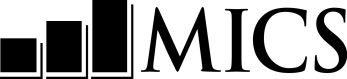 اسم وسنة المسحاستبيان الأسرة المعيشيةاسم وسنة المسحاستبيان الأسرة المعيشيةاسم وسنة المسح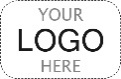 لوحة معلومات الأسرة المعيشيةHHHHHHHH1. رقم العنقود:	____ ____ ____HH1. رقم العنقود:	____ ____ ____HH2. رقم الأسرة المعيشية:	____ ____HH2. رقم الأسرة المعيشية:	____ ____HH3. اسم ورقم الباحثة:الاسم	____ _____ ____HH3. اسم ورقم الباحثة:الاسم	____ _____ ____HH4. اسم ورقم المشرف(ة):الاسم	____ _____ ____HH4. اسم ورقم المشرف(ة):الاسم	____ _____ ____HH5. يوم / شهر / سنة المقابلة:2   0   ___/___ ___  /___ ___   HH5. يوم / شهر / سنة المقابلة:2   0   ___/___ ___  /___ ___   HH7. الإقليم:الإقليم 1	1الإقليم 2	2الإقليم 3	3الإقليم 4	4الإقليم 5	5HH7. الإقليم:الإقليم 1	1الإقليم 2	2الإقليم 3	3الإقليم 4	4الإقليم 5	5HH6. المنطقة:حضرية	1ريفية	2HH7. الإقليم:الإقليم 1	1الإقليم 2	2الإقليم 3	3الإقليم 4	4الإقليم 5	5HH7. الإقليم:الإقليم 1	1الإقليم 2	2الإقليم 3	3الإقليم 4	4الإقليم 5	5HH8. هل تم اختيار هذه الأسرة المعيشية لتنفيذ الاستبيان الخاص بالرجال؟نعم	1لا 	2HH7. الإقليم:الإقليم 1	1الإقليم 2	2الإقليم 3	3الإقليم 4	4الإقليم 5	5HH7. الإقليم:الإقليم 1	1الإقليم 2	2الإقليم 3	3الإقليم 4	4الإقليم 5	5HH9. هل تم اختيار هذه الأسرة المعيشية لتنفيذ فحص جودة المياه؟نعم	1لا 	2HH10. هل تم اختيار هذه الأسرة المعيشية لإجراء فحص العينة الخالية؟نعم	1لا 	2قبل إجراء المقابلة، تحقق/تحققي إذا ما كان/كانت المستجيب/ة فرد على دراية كاملة بأمور الأسرة المعيشية ويبلغ/تبلغ على الأقل 18 سنة من العمر. يمكن إجراء المقابلة مع طفل يتراوح عمره بين 17 - 15 سنة فقط في حالة لم يكن في الأسرة المعيشية شخص بالغ أو كان الأشخاص البالغين في الأسرة غير قادرين على اجراء المقابلة. ولا يجوز لك إجراء المقابلة مع أي طفل دون سنّ 15 سنة.قبل إجراء المقابلة، تحقق/تحققي إذا ما كان/كانت المستجيب/ة فرد على دراية كاملة بأمور الأسرة المعيشية ويبلغ/تبلغ على الأقل 18 سنة من العمر. يمكن إجراء المقابلة مع طفل يتراوح عمره بين 17 - 15 سنة فقط في حالة لم يكن في الأسرة المعيشية شخص بالغ أو كان الأشخاص البالغين في الأسرة غير قادرين على اجراء المقابلة. ولا يجوز لك إجراء المقابلة مع أي طفل دون سنّ 15 سنة.HH11. سجّل/سجّلي الوقت.HH11. سجّل/سجّلي الوقت.قبل إجراء المقابلة، تحقق/تحققي إذا ما كان/كانت المستجيب/ة فرد على دراية كاملة بأمور الأسرة المعيشية ويبلغ/تبلغ على الأقل 18 سنة من العمر. يمكن إجراء المقابلة مع طفل يتراوح عمره بين 17 - 15 سنة فقط في حالة لم يكن في الأسرة المعيشية شخص بالغ أو كان الأشخاص البالغين في الأسرة غير قادرين على اجراء المقابلة. ولا يجوز لك إجراء المقابلة مع أي طفل دون سنّ 15 سنة.قبل إجراء المقابلة، تحقق/تحققي إذا ما كان/كانت المستجيب/ة فرد على دراية كاملة بأمور الأسرة المعيشية ويبلغ/تبلغ على الأقل 18 سنة من العمر. يمكن إجراء المقابلة مع طفل يتراوح عمره بين 17 - 15 سنة فقط في حالة لم يكن في الأسرة المعيشية شخص بالغ أو كان الأشخاص البالغين في الأسرة غير قادرين على اجراء المقابلة. ولا يجوز لك إجراء المقابلة مع أي طفل دون سنّ 15 سنة.ساعات:		دقائق:قبل إجراء المقابلة، تحقق/تحققي إذا ما كان/كانت المستجيب/ة فرد على دراية كاملة بأمور الأسرة المعيشية ويبلغ/تبلغ على الأقل 18 سنة من العمر. يمكن إجراء المقابلة مع طفل يتراوح عمره بين 17 - 15 سنة فقط في حالة لم يكن في الأسرة المعيشية شخص بالغ أو كان الأشخاص البالغين في الأسرة غير قادرين على اجراء المقابلة. ولا يجوز لك إجراء المقابلة مع أي طفل دون سنّ 15 سنة.قبل إجراء المقابلة، تحقق/تحققي إذا ما كان/كانت المستجيب/ة فرد على دراية كاملة بأمور الأسرة المعيشية ويبلغ/تبلغ على الأقل 18 سنة من العمر. يمكن إجراء المقابلة مع طفل يتراوح عمره بين 17 - 15 سنة فقط في حالة لم يكن في الأسرة المعيشية شخص بالغ أو كان الأشخاص البالغين في الأسرة غير قادرين على اجراء المقابلة. ولا يجوز لك إجراء المقابلة مع أي طفل دون سنّ 15 سنة.__ __		__ __HH12. مرحباً، اسمي (اسمك). نحن من مكتب الإحصاء الوطني ونقوم بتنفيذ مسح حول وضع الأطفال والعائلات والأسر. أودّ الحديث معك حول هذه المواضيع. تستغرق هذه المقابلة عادة عدد دقيقة. وبعد الانتهاء من هذه المقابلة، هل تسمح/ين لي بإجراء مقابلات إضافية معك أو مع أفراد آخرين من أسرتك؟ وستبقى جميع المعلومات التي نحصل عليها سرّية للغاية ومجهولة الهوية. وإذا اخترت عدم الإجابة عن سؤال ما أو رغبت بإيقاف المقابلة، يرجى إخباري بذلك. هل يمكنني البدء الآن؟HH12. مرحباً، اسمي (اسمك). نحن من مكتب الإحصاء الوطني ونقوم بتنفيذ مسح حول وضع الأطفال والعائلات والأسر. أودّ الحديث معك حول هذه المواضيع. تستغرق هذه المقابلة عادة عدد دقيقة. وبعد الانتهاء من هذه المقابلة، هل تسمح/ين لي بإجراء مقابلات إضافية معك أو مع أفراد آخرين من أسرتك؟ وستبقى جميع المعلومات التي نحصل عليها سرّية للغاية ومجهولة الهوية. وإذا اخترت عدم الإجابة عن سؤال ما أو رغبت بإيقاف المقابلة، يرجى إخباري بذلك. هل يمكنني البدء الآن؟HH12. مرحباً، اسمي (اسمك). نحن من مكتب الإحصاء الوطني ونقوم بتنفيذ مسح حول وضع الأطفال والعائلات والأسر. أودّ الحديث معك حول هذه المواضيع. تستغرق هذه المقابلة عادة عدد دقيقة. وبعد الانتهاء من هذه المقابلة، هل تسمح/ين لي بإجراء مقابلات إضافية معك أو مع أفراد آخرين من أسرتك؟ وستبقى جميع المعلومات التي نحصل عليها سرّية للغاية ومجهولة الهوية. وإذا اخترت عدم الإجابة عن سؤال ما أو رغبت بإيقاف المقابلة، يرجى إخباري بذلك. هل يمكنني البدء الآن؟HH12. مرحباً، اسمي (اسمك). نحن من مكتب الإحصاء الوطني ونقوم بتنفيذ مسح حول وضع الأطفال والعائلات والأسر. أودّ الحديث معك حول هذه المواضيع. تستغرق هذه المقابلة عادة عدد دقيقة. وبعد الانتهاء من هذه المقابلة، هل تسمح/ين لي بإجراء مقابلات إضافية معك أو مع أفراد آخرين من أسرتك؟ وستبقى جميع المعلومات التي نحصل عليها سرّية للغاية ومجهولة الهوية. وإذا اخترت عدم الإجابة عن سؤال ما أو رغبت بإيقاف المقابلة، يرجى إخباري بذلك. هل يمكنني البدء الآن؟نعم	1لا/ لم يسأل	21  قائمة أفراد الأسرة المعيشية2HH461  قائمة أفراد الأسرة المعيشية2HH461  قائمة أفراد الأسرة المعيشية2HH46HH46. نتيجة مقابلة استبيان الأسرة المعيشية:قم/قومي بمناقشة أية نتيجة لم يتم استكمالها مع المشرف/ة.أُنجزت المقابلة	01لا يوجد أي فرد من أفراد الأسرة المعيشية أو مستجيب كفؤ في المنزل للإجابة وقت الزيارة	02الأسرة بأكملها غير متواجدة في المسكن لمدة زمنية طويلة	03رفضت الأسرة إجراء المقابلة	04المسكن فارغ أو العنوان ليس مسكن	05المسكن هدم 	06لم يتم العثور على المسكن	07غير ذلك (يرجى التحديد)	96HH47. اسم ورقم سطر المستجيب/ة لمقابلة استبيان الأسرة المعيشية:الاسم	____ ____ستتم تعبئة هذا الإطار بعد الانتهاء من استبيان الأسرة المعيشيةستتم تعبئة هذا الإطار بعد الانتهاء من استبيان الأسرة المعيشيةستتم تعبئة هذا الإطار بعد استكمال جميع الاستبياناتستتم تعبئة هذا الإطار بعد استكمال جميع الاستبياناتHH47. اسم ورقم سطر المستجيب/ة لمقابلة استبيان الأسرة المعيشية:الاسم	____ ____العدد الإجماليالعدد الإجماليعدد الاستبيانات المنجزةعدد الاستبيانات المنجزةأفراد الأسرة المعيشيةHH48__ __النساء في الفئة العمرية بين 15 - 49HH49__ __HH53__ __إذا كان قد تم اختيار هذه الأسرة المعيشية لتنفيذ الاستبيان الخاص بالرجال:الرجال في الفئة العمرية بين 15 - 49 سنةHH50__ __HH54__ __الأطفال دون سنّ الخامسةHH51__ __HH55__ __الأطفال في الفئة العمرية بين 5 - 17 سنةHH52__ __HH56صفر	0واحد	1نموذج قائمة أفراد الأسرة المعيشيةنموذج قائمة أفراد الأسرة المعيشيةنموذج قائمة أفراد الأسرة المعيشيةنموذج قائمة أفراد الأسرة المعيشيةنموذج قائمة أفراد الأسرة المعيشيةنموذج قائمة أفراد الأسرة المعيشيةنموذج قائمة أفراد الأسرة المعيشيةنموذج قائمة أفراد الأسرة المعيشيةنموذج قائمة أفراد الأسرة المعيشيةنموذج قائمة أفراد الأسرة المعيشيةنموذج قائمة أفراد الأسرة المعيشيةنموذج قائمة أفراد الأسرة المعيشيةhlhlhlhlhlhlhlhlhlhlhlhlhlأولاً، قومي بتعبئة-HL4  HL2 لجميع أفراد الأسرة المعيشية بدءا برب الأسرة بشكل عمودي. بعد الانتهاء من تعبئة HL4 – HL2 لجميع أفراد الأسرة، احرصي على الاستيضاح أكثر  عن وجود أفراد إضافيين: الأفراد غير المتواجدين حالياً في المنزل، أو أي رضّع أو أطفال صغار وغيرهم ممن قد لا يكونون من أفراد العائلة (مثل الخدم، الأصدقاء) لكنهم يعيشون عادة في الأسرة المعيشية. 	بعد ذلك، اسألي الأسئلة من HL5 إلى HL20 لكل فرد من أفراد الأسرة في كل مرة. إذا تم استخدام استبيانات إضافية، أشيري إلى ذلك بتحديد هذه المربع: أولاً، قومي بتعبئة-HL4  HL2 لجميع أفراد الأسرة المعيشية بدءا برب الأسرة بشكل عمودي. بعد الانتهاء من تعبئة HL4 – HL2 لجميع أفراد الأسرة، احرصي على الاستيضاح أكثر  عن وجود أفراد إضافيين: الأفراد غير المتواجدين حالياً في المنزل، أو أي رضّع أو أطفال صغار وغيرهم ممن قد لا يكونون من أفراد العائلة (مثل الخدم، الأصدقاء) لكنهم يعيشون عادة في الأسرة المعيشية. 	بعد ذلك، اسألي الأسئلة من HL5 إلى HL20 لكل فرد من أفراد الأسرة في كل مرة. إذا تم استخدام استبيانات إضافية، أشيري إلى ذلك بتحديد هذه المربع: أولاً، قومي بتعبئة-HL4  HL2 لجميع أفراد الأسرة المعيشية بدءا برب الأسرة بشكل عمودي. بعد الانتهاء من تعبئة HL4 – HL2 لجميع أفراد الأسرة، احرصي على الاستيضاح أكثر  عن وجود أفراد إضافيين: الأفراد غير المتواجدين حالياً في المنزل، أو أي رضّع أو أطفال صغار وغيرهم ممن قد لا يكونون من أفراد العائلة (مثل الخدم، الأصدقاء) لكنهم يعيشون عادة في الأسرة المعيشية. 	بعد ذلك، اسألي الأسئلة من HL5 إلى HL20 لكل فرد من أفراد الأسرة في كل مرة. إذا تم استخدام استبيانات إضافية، أشيري إلى ذلك بتحديد هذه المربع: أولاً، قومي بتعبئة-HL4  HL2 لجميع أفراد الأسرة المعيشية بدءا برب الأسرة بشكل عمودي. بعد الانتهاء من تعبئة HL4 – HL2 لجميع أفراد الأسرة، احرصي على الاستيضاح أكثر  عن وجود أفراد إضافيين: الأفراد غير المتواجدين حالياً في المنزل، أو أي رضّع أو أطفال صغار وغيرهم ممن قد لا يكونون من أفراد العائلة (مثل الخدم، الأصدقاء) لكنهم يعيشون عادة في الأسرة المعيشية. 	بعد ذلك، اسألي الأسئلة من HL5 إلى HL20 لكل فرد من أفراد الأسرة في كل مرة. إذا تم استخدام استبيانات إضافية، أشيري إلى ذلك بتحديد هذه المربع: أولاً، قومي بتعبئة-HL4  HL2 لجميع أفراد الأسرة المعيشية بدءا برب الأسرة بشكل عمودي. بعد الانتهاء من تعبئة HL4 – HL2 لجميع أفراد الأسرة، احرصي على الاستيضاح أكثر  عن وجود أفراد إضافيين: الأفراد غير المتواجدين حالياً في المنزل، أو أي رضّع أو أطفال صغار وغيرهم ممن قد لا يكونون من أفراد العائلة (مثل الخدم، الأصدقاء) لكنهم يعيشون عادة في الأسرة المعيشية. 	بعد ذلك، اسألي الأسئلة من HL5 إلى HL20 لكل فرد من أفراد الأسرة في كل مرة. إذا تم استخدام استبيانات إضافية، أشيري إلى ذلك بتحديد هذه المربع: أولاً، قومي بتعبئة-HL4  HL2 لجميع أفراد الأسرة المعيشية بدءا برب الأسرة بشكل عمودي. بعد الانتهاء من تعبئة HL4 – HL2 لجميع أفراد الأسرة، احرصي على الاستيضاح أكثر  عن وجود أفراد إضافيين: الأفراد غير المتواجدين حالياً في المنزل، أو أي رضّع أو أطفال صغار وغيرهم ممن قد لا يكونون من أفراد العائلة (مثل الخدم، الأصدقاء) لكنهم يعيشون عادة في الأسرة المعيشية. 	بعد ذلك، اسألي الأسئلة من HL5 إلى HL20 لكل فرد من أفراد الأسرة في كل مرة. إذا تم استخدام استبيانات إضافية، أشيري إلى ذلك بتحديد هذه المربع: أولاً، قومي بتعبئة-HL4  HL2 لجميع أفراد الأسرة المعيشية بدءا برب الأسرة بشكل عمودي. بعد الانتهاء من تعبئة HL4 – HL2 لجميع أفراد الأسرة، احرصي على الاستيضاح أكثر  عن وجود أفراد إضافيين: الأفراد غير المتواجدين حالياً في المنزل، أو أي رضّع أو أطفال صغار وغيرهم ممن قد لا يكونون من أفراد العائلة (مثل الخدم، الأصدقاء) لكنهم يعيشون عادة في الأسرة المعيشية. 	بعد ذلك، اسألي الأسئلة من HL5 إلى HL20 لكل فرد من أفراد الأسرة في كل مرة. إذا تم استخدام استبيانات إضافية، أشيري إلى ذلك بتحديد هذه المربع: أولاً، قومي بتعبئة-HL4  HL2 لجميع أفراد الأسرة المعيشية بدءا برب الأسرة بشكل عمودي. بعد الانتهاء من تعبئة HL4 – HL2 لجميع أفراد الأسرة، احرصي على الاستيضاح أكثر  عن وجود أفراد إضافيين: الأفراد غير المتواجدين حالياً في المنزل، أو أي رضّع أو أطفال صغار وغيرهم ممن قد لا يكونون من أفراد العائلة (مثل الخدم، الأصدقاء) لكنهم يعيشون عادة في الأسرة المعيشية. 	بعد ذلك، اسألي الأسئلة من HL5 إلى HL20 لكل فرد من أفراد الأسرة في كل مرة. إذا تم استخدام استبيانات إضافية، أشيري إلى ذلك بتحديد هذه المربع: أولاً، قومي بتعبئة-HL4  HL2 لجميع أفراد الأسرة المعيشية بدءا برب الأسرة بشكل عمودي. بعد الانتهاء من تعبئة HL4 – HL2 لجميع أفراد الأسرة، احرصي على الاستيضاح أكثر  عن وجود أفراد إضافيين: الأفراد غير المتواجدين حالياً في المنزل، أو أي رضّع أو أطفال صغار وغيرهم ممن قد لا يكونون من أفراد العائلة (مثل الخدم، الأصدقاء) لكنهم يعيشون عادة في الأسرة المعيشية. 	بعد ذلك، اسألي الأسئلة من HL5 إلى HL20 لكل فرد من أفراد الأسرة في كل مرة. إذا تم استخدام استبيانات إضافية، أشيري إلى ذلك بتحديد هذه المربع: أولاً، قومي بتعبئة-HL4  HL2 لجميع أفراد الأسرة المعيشية بدءا برب الأسرة بشكل عمودي. بعد الانتهاء من تعبئة HL4 – HL2 لجميع أفراد الأسرة، احرصي على الاستيضاح أكثر  عن وجود أفراد إضافيين: الأفراد غير المتواجدين حالياً في المنزل، أو أي رضّع أو أطفال صغار وغيرهم ممن قد لا يكونون من أفراد العائلة (مثل الخدم، الأصدقاء) لكنهم يعيشون عادة في الأسرة المعيشية. 	بعد ذلك، اسألي الأسئلة من HL5 إلى HL20 لكل فرد من أفراد الأسرة في كل مرة. إذا تم استخدام استبيانات إضافية، أشيري إلى ذلك بتحديد هذه المربع: أولاً، قومي بتعبئة-HL4  HL2 لجميع أفراد الأسرة المعيشية بدءا برب الأسرة بشكل عمودي. بعد الانتهاء من تعبئة HL4 – HL2 لجميع أفراد الأسرة، احرصي على الاستيضاح أكثر  عن وجود أفراد إضافيين: الأفراد غير المتواجدين حالياً في المنزل، أو أي رضّع أو أطفال صغار وغيرهم ممن قد لا يكونون من أفراد العائلة (مثل الخدم، الأصدقاء) لكنهم يعيشون عادة في الأسرة المعيشية. 	بعد ذلك، اسألي الأسئلة من HL5 إلى HL20 لكل فرد من أفراد الأسرة في كل مرة. إذا تم استخدام استبيانات إضافية، أشيري إلى ذلك بتحديد هذه المربع: أولاً، قومي بتعبئة-HL4  HL2 لجميع أفراد الأسرة المعيشية بدءا برب الأسرة بشكل عمودي. بعد الانتهاء من تعبئة HL4 – HL2 لجميع أفراد الأسرة، احرصي على الاستيضاح أكثر  عن وجود أفراد إضافيين: الأفراد غير المتواجدين حالياً في المنزل، أو أي رضّع أو أطفال صغار وغيرهم ممن قد لا يكونون من أفراد العائلة (مثل الخدم، الأصدقاء) لكنهم يعيشون عادة في الأسرة المعيشية. 	بعد ذلك، اسألي الأسئلة من HL5 إلى HL20 لكل فرد من أفراد الأسرة في كل مرة. إذا تم استخدام استبيانات إضافية، أشيري إلى ذلك بتحديد هذه المربع: أولاً، قومي بتعبئة-HL4  HL2 لجميع أفراد الأسرة المعيشية بدءا برب الأسرة بشكل عمودي. بعد الانتهاء من تعبئة HL4 – HL2 لجميع أفراد الأسرة، احرصي على الاستيضاح أكثر  عن وجود أفراد إضافيين: الأفراد غير المتواجدين حالياً في المنزل، أو أي رضّع أو أطفال صغار وغيرهم ممن قد لا يكونون من أفراد العائلة (مثل الخدم، الأصدقاء) لكنهم يعيشون عادة في الأسرة المعيشية. 	بعد ذلك، اسألي الأسئلة من HL5 إلى HL20 لكل فرد من أفراد الأسرة في كل مرة. إذا تم استخدام استبيانات إضافية، أشيري إلى ذلك بتحديد هذه المربع: أولاً، قومي بتعبئة-HL4  HL2 لجميع أفراد الأسرة المعيشية بدءا برب الأسرة بشكل عمودي. بعد الانتهاء من تعبئة HL4 – HL2 لجميع أفراد الأسرة، احرصي على الاستيضاح أكثر  عن وجود أفراد إضافيين: الأفراد غير المتواجدين حالياً في المنزل، أو أي رضّع أو أطفال صغار وغيرهم ممن قد لا يكونون من أفراد العائلة (مثل الخدم، الأصدقاء) لكنهم يعيشون عادة في الأسرة المعيشية. 	بعد ذلك، اسألي الأسئلة من HL5 إلى HL20 لكل فرد من أفراد الأسرة في كل مرة. إذا تم استخدام استبيانات إضافية، أشيري إلى ذلك بتحديد هذه المربع: أولاً، قومي بتعبئة-HL4  HL2 لجميع أفراد الأسرة المعيشية بدءا برب الأسرة بشكل عمودي. بعد الانتهاء من تعبئة HL4 – HL2 لجميع أفراد الأسرة، احرصي على الاستيضاح أكثر  عن وجود أفراد إضافيين: الأفراد غير المتواجدين حالياً في المنزل، أو أي رضّع أو أطفال صغار وغيرهم ممن قد لا يكونون من أفراد العائلة (مثل الخدم، الأصدقاء) لكنهم يعيشون عادة في الأسرة المعيشية. 	بعد ذلك، اسألي الأسئلة من HL5 إلى HL20 لكل فرد من أفراد الأسرة في كل مرة. إذا تم استخدام استبيانات إضافية، أشيري إلى ذلك بتحديد هذه المربع: أولاً، قومي بتعبئة-HL4  HL2 لجميع أفراد الأسرة المعيشية بدءا برب الأسرة بشكل عمودي. بعد الانتهاء من تعبئة HL4 – HL2 لجميع أفراد الأسرة، احرصي على الاستيضاح أكثر  عن وجود أفراد إضافيين: الأفراد غير المتواجدين حالياً في المنزل، أو أي رضّع أو أطفال صغار وغيرهم ممن قد لا يكونون من أفراد العائلة (مثل الخدم، الأصدقاء) لكنهم يعيشون عادة في الأسرة المعيشية. 	بعد ذلك، اسألي الأسئلة من HL5 إلى HL20 لكل فرد من أفراد الأسرة في كل مرة. إذا تم استخدام استبيانات إضافية، أشيري إلى ذلك بتحديد هذه المربع: أولاً، قومي بتعبئة-HL4  HL2 لجميع أفراد الأسرة المعيشية بدءا برب الأسرة بشكل عمودي. بعد الانتهاء من تعبئة HL4 – HL2 لجميع أفراد الأسرة، احرصي على الاستيضاح أكثر  عن وجود أفراد إضافيين: الأفراد غير المتواجدين حالياً في المنزل، أو أي رضّع أو أطفال صغار وغيرهم ممن قد لا يكونون من أفراد العائلة (مثل الخدم، الأصدقاء) لكنهم يعيشون عادة في الأسرة المعيشية. 	بعد ذلك، اسألي الأسئلة من HL5 إلى HL20 لكل فرد من أفراد الأسرة في كل مرة. إذا تم استخدام استبيانات إضافية، أشيري إلى ذلك بتحديد هذه المربع: أولاً، قومي بتعبئة-HL4  HL2 لجميع أفراد الأسرة المعيشية بدءا برب الأسرة بشكل عمودي. بعد الانتهاء من تعبئة HL4 – HL2 لجميع أفراد الأسرة، احرصي على الاستيضاح أكثر  عن وجود أفراد إضافيين: الأفراد غير المتواجدين حالياً في المنزل، أو أي رضّع أو أطفال صغار وغيرهم ممن قد لا يكونون من أفراد العائلة (مثل الخدم، الأصدقاء) لكنهم يعيشون عادة في الأسرة المعيشية. 	بعد ذلك، اسألي الأسئلة من HL5 إلى HL20 لكل فرد من أفراد الأسرة في كل مرة. إذا تم استخدام استبيانات إضافية، أشيري إلى ذلك بتحديد هذه المربع: أولاً، قومي بتعبئة-HL4  HL2 لجميع أفراد الأسرة المعيشية بدءا برب الأسرة بشكل عمودي. بعد الانتهاء من تعبئة HL4 – HL2 لجميع أفراد الأسرة، احرصي على الاستيضاح أكثر  عن وجود أفراد إضافيين: الأفراد غير المتواجدين حالياً في المنزل، أو أي رضّع أو أطفال صغار وغيرهم ممن قد لا يكونون من أفراد العائلة (مثل الخدم، الأصدقاء) لكنهم يعيشون عادة في الأسرة المعيشية. 	بعد ذلك، اسألي الأسئلة من HL5 إلى HL20 لكل فرد من أفراد الأسرة في كل مرة. إذا تم استخدام استبيانات إضافية، أشيري إلى ذلك بتحديد هذه المربع: أولاً، قومي بتعبئة-HL4  HL2 لجميع أفراد الأسرة المعيشية بدءا برب الأسرة بشكل عمودي. بعد الانتهاء من تعبئة HL4 – HL2 لجميع أفراد الأسرة، احرصي على الاستيضاح أكثر  عن وجود أفراد إضافيين: الأفراد غير المتواجدين حالياً في المنزل، أو أي رضّع أو أطفال صغار وغيرهم ممن قد لا يكونون من أفراد العائلة (مثل الخدم، الأصدقاء) لكنهم يعيشون عادة في الأسرة المعيشية. 	بعد ذلك، اسألي الأسئلة من HL5 إلى HL20 لكل فرد من أفراد الأسرة في كل مرة. إذا تم استخدام استبيانات إضافية، أشيري إلى ذلك بتحديد هذه المربع: أولاً، قومي بتعبئة-HL4  HL2 لجميع أفراد الأسرة المعيشية بدءا برب الأسرة بشكل عمودي. بعد الانتهاء من تعبئة HL4 – HL2 لجميع أفراد الأسرة، احرصي على الاستيضاح أكثر  عن وجود أفراد إضافيين: الأفراد غير المتواجدين حالياً في المنزل، أو أي رضّع أو أطفال صغار وغيرهم ممن قد لا يكونون من أفراد العائلة (مثل الخدم، الأصدقاء) لكنهم يعيشون عادة في الأسرة المعيشية. 	بعد ذلك، اسألي الأسئلة من HL5 إلى HL20 لكل فرد من أفراد الأسرة في كل مرة. إذا تم استخدام استبيانات إضافية، أشيري إلى ذلك بتحديد هذه المربع: أولاً، قومي بتعبئة-HL4  HL2 لجميع أفراد الأسرة المعيشية بدءا برب الأسرة بشكل عمودي. بعد الانتهاء من تعبئة HL4 – HL2 لجميع أفراد الأسرة، احرصي على الاستيضاح أكثر  عن وجود أفراد إضافيين: الأفراد غير المتواجدين حالياً في المنزل، أو أي رضّع أو أطفال صغار وغيرهم ممن قد لا يكونون من أفراد العائلة (مثل الخدم، الأصدقاء) لكنهم يعيشون عادة في الأسرة المعيشية. 	بعد ذلك، اسألي الأسئلة من HL5 إلى HL20 لكل فرد من أفراد الأسرة في كل مرة. إذا تم استخدام استبيانات إضافية، أشيري إلى ذلك بتحديد هذه المربع: أولاً، قومي بتعبئة-HL4  HL2 لجميع أفراد الأسرة المعيشية بدءا برب الأسرة بشكل عمودي. بعد الانتهاء من تعبئة HL4 – HL2 لجميع أفراد الأسرة، احرصي على الاستيضاح أكثر  عن وجود أفراد إضافيين: الأفراد غير المتواجدين حالياً في المنزل، أو أي رضّع أو أطفال صغار وغيرهم ممن قد لا يكونون من أفراد العائلة (مثل الخدم، الأصدقاء) لكنهم يعيشون عادة في الأسرة المعيشية. 	بعد ذلك، اسألي الأسئلة من HL5 إلى HL20 لكل فرد من أفراد الأسرة في كل مرة. إذا تم استخدام استبيانات إضافية، أشيري إلى ذلك بتحديد هذه المربع: أولاً، قومي بتعبئة-HL4  HL2 لجميع أفراد الأسرة المعيشية بدءا برب الأسرة بشكل عمودي. بعد الانتهاء من تعبئة HL4 – HL2 لجميع أفراد الأسرة، احرصي على الاستيضاح أكثر  عن وجود أفراد إضافيين: الأفراد غير المتواجدين حالياً في المنزل، أو أي رضّع أو أطفال صغار وغيرهم ممن قد لا يكونون من أفراد العائلة (مثل الخدم، الأصدقاء) لكنهم يعيشون عادة في الأسرة المعيشية. 	بعد ذلك، اسألي الأسئلة من HL5 إلى HL20 لكل فرد من أفراد الأسرة في كل مرة. إذا تم استخدام استبيانات إضافية، أشيري إلى ذلك بتحديد هذه المربع: أولاً، قومي بتعبئة-HL4  HL2 لجميع أفراد الأسرة المعيشية بدءا برب الأسرة بشكل عمودي. بعد الانتهاء من تعبئة HL4 – HL2 لجميع أفراد الأسرة، احرصي على الاستيضاح أكثر  عن وجود أفراد إضافيين: الأفراد غير المتواجدين حالياً في المنزل، أو أي رضّع أو أطفال صغار وغيرهم ممن قد لا يكونون من أفراد العائلة (مثل الخدم، الأصدقاء) لكنهم يعيشون عادة في الأسرة المعيشية. 	بعد ذلك، اسألي الأسئلة من HL5 إلى HL20 لكل فرد من أفراد الأسرة في كل مرة. إذا تم استخدام استبيانات إضافية، أشيري إلى ذلك بتحديد هذه المربع: HL1. الرقمHL2. أولاً، من فضلك أخبرني/أخبريني بأسماء جميع الأشخاص الذين يعيشون هنا عادةً، ابتداءً برب الأسرة.استوضحي أكثر عن إذا ما كان هناك أفراد إضافيين في الأسرة.HL2. أولاً، من فضلك أخبرني/أخبريني بأسماء جميع الأشخاص الذين يعيشون هنا عادةً، ابتداءً برب الأسرة.استوضحي أكثر عن إذا ما كان هناك أفراد إضافيين في الأسرة.HL3. ما هي علاقة (الاسم) بـ (اسم ربّ الأسرة)؟ HL4. هل (الاسم) ذكر أم أنثى؟1 ذكر2 أنثىHL5. ما هو تاريخ ميلاد (الاسم)؟HL5. ما هو تاريخ ميلاد (الاسم)؟HL6. كم عمر (الاسم)؟سجّل/سجّلي العمر بالسنوات الكاملة.إذا كان العمر 95 عاماً أو أكثر سجّل/سجّلي ، "95".HL7. هل نام/نامت (الاسم) هنا الليلة الماضية؟1 نعم2 لاHL8. " سجّل/سجّلي رقم السطر إذا كان سنّ المرأة  بين 15- 49 سنة.HL9. " سجّل/سجّلي رقم السطر إذا كان سنّ الرجل بين  15-49 سنة وكانت إجابة سؤال HH8 "نعم".HL10. " سجّل/سجّلي رقم السطر إذا كان العمر بين 0-4 سنوات.HL10. " سجّل/سجّلي رقم السطر إذا كان العمر بين 0-4 سنوات.HL11. العمر 0-17 سنة؟1 نعم2 لا	السطر التاليHL11. العمر 0-17 سنة؟1 نعم2 لا	السطر التاليHL12. هل الأم الحقيقية لـ (الاسم) على قيد الحياة؟1 نعم2 لا	HL168 لا أعرف	HL16HL13. هل تعيش الأم الحقيقية لـ (الاسم) في هذه الأسرة المعيشية؟1 نعم2 لا	HL15HL14. سجل/سجّلي رقم سطر الأم  وانتقل/ انتقلي إلى  HL16 .HL15. أين تعيش الأم الحقيقية لـ (الاسم)؟1 في الخارج2 في أسرة معيشية أخرى في نفس الإقليم3 في أسرة معيشية أخرى في إقليم آخر4 في مؤسسة في هذا البلد8 لا أعرفHL16. هل الوالد الحقيقي لـ (الاسم) على قيد الحياة؟1 نعم2 لا	HL208 لا أعرف	HL20HL16. هل الوالد الحقيقي لـ (الاسم) على قيد الحياة؟1 نعم2 لا	HL208 لا أعرف	HL20HL17. هل الأب الحقيقي لـ (الاسم) يعيش ضمن هذه الأسرة؟1 نعم2 لا	HL19HL18. سجل/سجّلي رقم سطر الأب  وانتقل/انتقلي إلى HL20.HL19. أين يعيش الوالد الحقيقي لـ (الاسم)؟1 في الخارج2 في أسرة معيشية أخرى في نفس الإقليم3 في أسرة معيشية أخرى في إقليم آخر4 في مؤسسة في هذا البلد8 لا أعرفHL20. انسخ/انسخي رقم سطر الأم من HL14.. إذا كان فارغاً، اسأل/ اسألي:من هو المانح/ة الرئيسي/ة للرعاية لـ (الاسم)؟إذا كانت الإجابة "لا أحد" لطفل(ة) يتراوح عمره/ها بين 15 - 17 سنة، سجّل/سجّلي "90"HL1. الرقمHL2. أولاً، من فضلك أخبرني/أخبريني بأسماء جميع الأشخاص الذين يعيشون هنا عادةً، ابتداءً برب الأسرة.استوضحي أكثر عن إذا ما كان هناك أفراد إضافيين في الأسرة.HL2. أولاً، من فضلك أخبرني/أخبريني بأسماء جميع الأشخاص الذين يعيشون هنا عادةً، ابتداءً برب الأسرة.استوضحي أكثر عن إذا ما كان هناك أفراد إضافيين في الأسرة.HL3. ما هي علاقة (الاسم) بـ (اسم ربّ الأسرة)؟ HL4. هل (الاسم) ذكر أم أنثى؟1 ذكر2 أنثى98 لا أعرف9998 لا أعرفHL6. كم عمر (الاسم)؟سجّل/سجّلي العمر بالسنوات الكاملة.إذا كان العمر 95 عاماً أو أكثر سجّل/سجّلي ، "95".HL7. هل نام/نامت (الاسم) هنا الليلة الماضية؟1 نعم2 لاHL8. " سجّل/سجّلي رقم السطر إذا كان سنّ المرأة  بين 15- 49 سنة.HL9. " سجّل/سجّلي رقم السطر إذا كان سنّ الرجل بين  15-49 سنة وكانت إجابة سؤال HH8 "نعم".HL10. " سجّل/سجّلي رقم السطر إذا كان العمر بين 0-4 سنوات.HL10. " سجّل/سجّلي رقم السطر إذا كان العمر بين 0-4 سنوات.HL11. العمر 0-17 سنة؟1 نعم2 لا	السطر التاليHL11. العمر 0-17 سنة؟1 نعم2 لا	السطر التاليHL12. هل الأم الحقيقية لـ (الاسم) على قيد الحياة؟1 نعم2 لا	HL168 لا أعرف	HL16HL13. هل تعيش الأم الحقيقية لـ (الاسم) في هذه الأسرة المعيشية؟1 نعم2 لا	HL15HL14. سجل/سجّلي رقم سطر الأم  وانتقل/ انتقلي إلى  HL16 .HL15. أين تعيش الأم الحقيقية لـ (الاسم)؟1 في الخارج2 في أسرة معيشية أخرى في نفس الإقليم3 في أسرة معيشية أخرى في إقليم آخر4 في مؤسسة في هذا البلد8 لا أعرفHL16. هل الوالد الحقيقي لـ (الاسم) على قيد الحياة؟1 نعم2 لا	HL208 لا أعرف	HL20HL16. هل الوالد الحقيقي لـ (الاسم) على قيد الحياة؟1 نعم2 لا	HL208 لا أعرف	HL20HL17. هل الأب الحقيقي لـ (الاسم) يعيش ضمن هذه الأسرة؟1 نعم2 لا	HL19HL18. سجل/سجّلي رقم سطر الأب  وانتقل/انتقلي إلى HL20.HL19. أين يعيش الوالد الحقيقي لـ (الاسم)؟1 في الخارج2 في أسرة معيشية أخرى في نفس الإقليم3 في أسرة معيشية أخرى في إقليم آخر4 في مؤسسة في هذا البلد8 لا أعرفHL20. انسخ/انسخي رقم سطر الأم من HL14.. إذا كان فارغاً، اسأل/ اسألي:من هو المانح/ة الرئيسي/ة للرعاية لـ (الاسم)؟إذا كانت الإجابة "لا أحد" لطفل(ة) يتراوح عمره/ها بين 15 - 17 سنة، سجّل/سجّلي "90"السطرالاسمالاسمالعلاقة*ذكر   أنثىالشهرالسنةالعمرنعم   لاامرأة 15-49رجل 15-490-40-4نعم   لانعم   لانعم   لا  لا أعرفنعم   لاأمنعم   لا لا أعرفنعم   لا لا أعرفنعم   لاأب010    11    2 __ ____ __ __ ____  __1    2 010101011    21    21      2        81    2__  __   1  2  3  4  8 1    2      81    2      81    2__  __1  2  3  4  8 ___  ___02__  __1    2__ ____ __ __ ____  __1    2020202021    21    21      2        81    2__  __1  2  3  4  8 1    2      81    2      81    2__  __1  2  3  4  8 ___  ___03__  __1    2__ ____ __ __ ____  __1    2030303031    21    21      2        81    2__  __1  2  3  4  8 1    2      81    2      81    2__  __1  2  3  4  8 ___  ___04__  __1    2__ ____ __ __ ____  __1    2040404041    21    21      2        81    2__  __1  2  3  4  8 1    2      81    2      81    2__  __1  2  3  4  8 ___  ___05__  __1    2__ ____ __ __ ____  __1    2050505051    21    21      2        81    2__  __1  2  3  4  8 1    2      81    2      81    2__  __1  2  3  4  8 ___  ___06__  __1    2__ ____ __ __ ____  __1    2060606061    21    21      2        81    2__  __1  2  3  4  8 1    2      81    2      81    2__  __1  2  3  4  8 ___  ___07__  __1    2__ ____ __ __ ____  __1    2070707071    21    21      2        81    2__  __1  2  3  4  8 1    2      81    2      81    2__  __1  2  3  4  8 ___  ___08__  __1    2__ ____ __ __ ____  __1    2080808081    21    21      2        81    2__  __1  2  3  4  8 1    2      81    2      81    2__  __1  2  3  4  8 ___  ___09__  __1    2__ ____ __ __ ____  __1    2090909091    21    21      2        81    2__  __1  2  3  4  8 1    2      81    2      81    2__  __1  2  3  4  8 ___  ___10__  __1    2__ ____ __ __ ____  __1    2101010101    21    21      2        81    2__  __1  2  3  4  8 1    2      81    2      81    2__  __1  2  3  4  8 ___  ___11__  __1    2__ ____ __ __ ____  __1    2111111111    21    21      2        81    2__  __1  2  3  4  8 1    2      81    2      81    2__  __1  2  3  4  8 ___  ___12__  __1    2__ ____ __ __ ____  __1    2121212121    21    21      2        81    2__  __1  2  3  4  8 1    2      81    2      81    2__  __1  2  3  4  8 ___  ___13__  __1    2__ ____ __ __ ____  __1    2131313131    21    21      2        81    2__  __1  2  3  4  8 1    2      81    2      81    2__  __1  2  3  4  8 ___  ___14__  __1    2__ ____ __ __ ____  __1    2141414141    21    21      2        81    2__  __1  2  3  4  8 1    2      81    2      81    2__  __1  2  3  4  8 ___  ___15__  __1    2__ ____ __ __ ____  __1    2151515151    21    21      2        81    2__  __1  2  3  4  8 1    2      81    2      81    2__  __1  2  3  4  8 ___  ___* الرموز للسؤال HL3: العلاقة بربّ الأسرة:* الرموز للسؤال HL3: العلاقة بربّ الأسرة:01 ربّ الأسرة02 زوج(ة) / شريك(ة) 03 ابن / بنت04 صهر (زوج الابنة) / كنّة (زوجة الابن)01 ربّ الأسرة02 زوج(ة) / شريك(ة) 03 ابن / بنت04 صهر (زوج الابنة) / كنّة (زوجة الابن)01 ربّ الأسرة02 زوج(ة) / شريك(ة) 03 ابن / بنت04 صهر (زوج الابنة) / كنّة (زوجة الابن)01 ربّ الأسرة02 زوج(ة) / شريك(ة) 03 ابن / بنت04 صهر (زوج الابنة) / كنّة (زوجة الابن)01 ربّ الأسرة02 زوج(ة) / شريك(ة) 03 ابن / بنت04 صهر (زوج الابنة) / كنّة (زوجة الابن)05 حفيد/ة06 أب / أم 07 الحمى أو الحماة08 أخ / أخت05 حفيد/ة06 أب / أم 07 الحمى أو الحماة08 أخ / أخت05 حفيد/ة06 أب / أم 07 الحمى أو الحماة08 أخ / أخت05 حفيد/ة06 أب / أم 07 الحمى أو الحماة08 أخ / أخت05 حفيد/ة06 أب / أم 07 الحمى أو الحماة08 أخ / أخت05 حفيد/ة06 أب / أم 07 الحمى أو الحماة08 أخ / أخت05 حفيد/ة06 أب / أم 07 الحمى أو الحماة08 أخ / أخت09 أخ الزوج / أخت الزوجة10 عم/عمّة أو خال/خالة 11 ابن أخ أو ابنة أخ / ابن أخت أو ابنة أخت12 أقارب آخرون09 أخ الزوج / أخت الزوجة10 عم/عمّة أو خال/خالة 11 ابن أخ أو ابنة أخ / ابن أخت أو ابنة أخت12 أقارب آخرون09 أخ الزوج / أخت الزوجة10 عم/عمّة أو خال/خالة 11 ابن أخ أو ابنة أخ / ابن أخت أو ابنة أخت12 أقارب آخرون09 أخ الزوج / أخت الزوجة10 عم/عمّة أو خال/خالة 11 ابن أخ أو ابنة أخ / ابن أخت أو ابنة أخت12 أقارب آخرون09 أخ الزوج / أخت الزوجة10 عم/عمّة أو خال/خالة 11 ابن أخ أو ابنة أخ / ابن أخت أو ابنة أخت12 أقارب آخرون09 أخ الزوج / أخت الزوجة10 عم/عمّة أو خال/خالة 11 ابن أخ أو ابنة أخ / ابن أخت أو ابنة أخت12 أقارب آخرون13 ابن أو ابنة بالتبنى / ابن أو ابنة بالرعاية الحضانية / ابن(بنت) الزوجة أو الزوج 14 خدم (مقيمون مع الأسرة)96 آخرون (لا يوجد صلة قرابة)98 لا أعرف13 ابن أو ابنة بالتبنى / ابن أو ابنة بالرعاية الحضانية / ابن(بنت) الزوجة أو الزوج 14 خدم (مقيمون مع الأسرة)96 آخرون (لا يوجد صلة قرابة)98 لا أعرف13 ابن أو ابنة بالتبنى / ابن أو ابنة بالرعاية الحضانية / ابن(بنت) الزوجة أو الزوج 14 خدم (مقيمون مع الأسرة)96 آخرون (لا يوجد صلة قرابة)98 لا أعرف13 ابن أو ابنة بالتبنى / ابن أو ابنة بالرعاية الحضانية / ابن(بنت) الزوجة أو الزوج 14 خدم (مقيمون مع الأسرة)96 آخرون (لا يوجد صلة قرابة)98 لا أعرف13 ابن أو ابنة بالتبنى / ابن أو ابنة بالرعاية الحضانية / ابن(بنت) الزوجة أو الزوج 14 خدم (مقيمون مع الأسرة)96 آخرون (لا يوجد صلة قرابة)98 لا أعرفنموذج التعليم  نموذج التعليم  نموذج التعليم  نموذج التعليم  نموذج التعليم  نموذج التعليم  نموذج التعليم  نموذج التعليم  EDEDEDEDEDEDEDEDEDEDEDEDEDEDED1. رقمالسطرED2. الاسم والعمر.انسخ/انسخي أدناه وعلى الصفحة التالية  أسماء وأعمار جميع أفراد الأسرة المعيشية من HL2 و HL6 .ED2. الاسم والعمر.انسخ/انسخي أدناه وعلى الصفحة التالية  أسماء وأعمار جميع أفراد الأسرة المعيشية من HL2 و HL6 .ED3. عمر 3 سنوات أو أكثر؟1 نعم2 لاالسطر التاليED3. عمر 3 سنوات أو أكثر؟1 نعم2 لاالسطر التاليED4. هل سبق لـ (الاسم) وأن التحق/ت بالمدرسة أو بأي برنامج تعليم للطفولة المبكرة؟1 نعم2 لاالسطر التاليED4. هل سبق لـ (الاسم) وأن التحق/ت بالمدرسة أو بأي برنامج تعليم للطفولة المبكرة؟1 نعم2 لاالسطر التاليED5. ما هو أعلى مستوى وصف دراسي أو سنة دراسية وصل/ت إليهما (الاسم)؟ED5. ما هو أعلى مستوى وصف دراسي أو سنة دراسية وصل/ت إليهما (الاسم)؟ED5. ما هو أعلى مستوى وصف دراسي أو سنة دراسية وصل/ت إليهما (الاسم)؟ED5. ما هو أعلى مستوى وصف دراسي أو سنة دراسية وصل/ت إليهما (الاسم)؟ED5. ما هو أعلى مستوى وصف دراسي أو سنة دراسية وصل/ت إليهما (الاسم)؟ED5. ما هو أعلى مستوى وصف دراسي أو سنة دراسية وصل/ت إليهما (الاسم)؟ED5. ما هو أعلى مستوى وصف دراسي أو سنة دراسية وصل/ت إليهما (الاسم)؟ED5. ما هو أعلى مستوى وصف دراسي أو سنة دراسية وصل/ت إليهما (الاسم)؟ED6. هل أنهى (الاسم) (ذلك الصف/تلك السنة)؟1 نعم2 لا8 لا أعرفED6. هل أنهى (الاسم) (ذلك الصف/تلك السنة)؟1 نعم2 لا8 لا أعرفED6. هل أنهى (الاسم) (ذلك الصف/تلك السنة)؟1 نعم2 لا8 لا أعرفED7. العمر 3-24 سنة؟1 نعم2 لاالسطر التاليED7. العمر 3-24 سنة؟1 نعم2 لاالسطر التاليED8. تحقق/تحققي من ED4: التحق/ت بالمدرسة أو برنامج تعليم طفولة مبكرة؟1 نعم2 لاالسطر التاليED8. تحقق/تحققي من ED4: التحق/ت بالمدرسة أو برنامج تعليم طفولة مبكرة؟1 نعم2 لاالسطر التاليED1. رقمالسطرED2. الاسم والعمر.انسخ/انسخي أدناه وعلى الصفحة التالية  أسماء وأعمار جميع أفراد الأسرة المعيشية من HL2 و HL6 .ED2. الاسم والعمر.انسخ/انسخي أدناه وعلى الصفحة التالية  أسماء وأعمار جميع أفراد الأسرة المعيشية من HL2 و HL6 .ED3. عمر 3 سنوات أو أكثر؟1 نعم2 لاالسطر التاليED3. عمر 3 سنوات أو أكثر؟1 نعم2 لاالسطر التاليED4. هل سبق لـ (الاسم) وأن التحق/ت بالمدرسة أو بأي برنامج تعليم للطفولة المبكرة؟1 نعم2 لاالسطر التاليED4. هل سبق لـ (الاسم) وأن التحق/ت بالمدرسة أو بأي برنامج تعليم للطفولة المبكرة؟1 نعم2 لاالسطر التاليالمستوى:0 برنامج تعليم طفولة مبكرة	ED71 الابتدائية2 الإعدادية 3 الثانوية4 مستوى أعلى8 لا أعرفالمستوى:0 برنامج تعليم طفولة مبكرة	ED71 الابتدائية2 الإعدادية 3 الثانوية4 مستوى أعلى8 لا أعرفالمستوى:0 برنامج تعليم طفولة مبكرة	ED71 الابتدائية2 الإعدادية 3 الثانوية4 مستوى أعلى8 لا أعرفالمستوى:0 برنامج تعليم طفولة مبكرة	ED71 الابتدائية2 الإعدادية 3 الثانوية4 مستوى أعلى8 لا أعرفالمستوى:0 برنامج تعليم طفولة مبكرة	ED71 الابتدائية2 الإعدادية 3 الثانوية4 مستوى أعلى8 لا أعرفالمستوى:0 برنامج تعليم طفولة مبكرة	ED71 الابتدائية2 الإعدادية 3 الثانوية4 مستوى أعلى8 لا أعرفالمستوى:0 برنامج تعليم طفولة مبكرة	ED71 الابتدائية2 الإعدادية 3 الثانوية4 مستوى أعلى8 لا أعرفالصف/السنة:98 لا أعرف	ED7ED6. هل أنهى (الاسم) (ذلك الصف/تلك السنة)؟1 نعم2 لا8 لا أعرفED6. هل أنهى (الاسم) (ذلك الصف/تلك السنة)؟1 نعم2 لا8 لا أعرفED6. هل أنهى (الاسم) (ذلك الصف/تلك السنة)؟1 نعم2 لا8 لا أعرفED7. العمر 3-24 سنة؟1 نعم2 لاالسطر التاليED7. العمر 3-24 سنة؟1 نعم2 لاالسطر التاليED8. تحقق/تحققي من ED4: التحق/ت بالمدرسة أو برنامج تعليم طفولة مبكرة؟1 نعم2 لاالسطر التاليED8. تحقق/تحققي من ED4: التحق/ت بالمدرسة أو برنامج تعليم طفولة مبكرة؟1 نعم2 لاالسطر التاليالسطرالاسمالعمرنعملانعملاالمستوىالمستوىالمستوىالمستوىالمستوىالمستوىالمستوىالصف/السنةنعملالا أعرفنعملانعملا01___ ___12120012348___  ___128121202___ ___12120012348___  ___128121203___ ___12120012348___  ___128121204___ ___12120012348___  ___128121205___ ___12120012348___  ___128121206___ ___12120012348___  ___128121207___ ___12120012348___  ___128121208___ ___12120012348___  ___128121209___ ___12120012348___  ___128121210___ ___12120012348___  ___128121211___ ___12120012348___  ___128121212___ ___12120012348___  ___128121213___ ___12120012348___  ___128121214___ ___12120012348___  ___128121215___ ___12120012348___  ___1281212نموذج التعليم نموذج التعليم نموذج التعليم نموذج التعليم نموذج التعليم نموذج التعليم نموذج التعليم EDEDEDEDEDEDEDED1. رقمالسطرED2. الاسم والعمر.ED2. الاسم والعمر.ED9. هل التحق (الاسم) في أي وقت من الأوقات خلال السنة الدراسية الحالية بالمدرسة أو بأي برنامج تعليمي للطفولة المبكرة؟1 نعم2 لا   ED15ED10. خلال هذه السنة الدراسية الحالية، ما هو المستوى والصف أو السنة التي يلتحق/تلتحق بهما (الاسم)؟ED10. خلال هذه السنة الدراسية الحالية، ما هو المستوى والصف أو السنة التي يلتحق/تلتحق بهما (الاسم)؟ED11. هل يلتحق/تلتحق بمدرسة حكومية؟ إذا كانت الإجابة "نعم"، سجّل/سجّلي "1". إذا كانت الإجابة لا، استوضح/ي أكثر لتحديد رمز الجهة التي تدير المدرسة؟1 جهة حكومية / عامة2 مؤسسة دينية3 خاصة6 غير ذلك8  لا أعرفED11. هل يلتحق/تلتحق بمدرسة حكومية؟ إذا كانت الإجابة "نعم"، سجّل/سجّلي "1". إذا كانت الإجابة لا، استوضح/ي أكثر لتحديد رمز الجهة التي تدير المدرسة؟1 جهة حكومية / عامة2 مؤسسة دينية3 خاصة6 غير ذلك8  لا أعرفED12. في السنة الدراسية الحالية، هل حصل/ت (الاسم) على أي دعم للرسوم المدرسية؟إذا كان الجواب نعم، استوضح/ي أكثر للتأكد من عدم الحصول على الدعم من العائلة أو أقارب أو أصدقاء آخرين أو من الجيران.1 نعم2 لاED148 لا أعرف ED14ED13. من قدم دعم الرسوم؟سجّل/سجّلي كل ما ذُكر.A مؤسسة حكومية / عامةB مؤسسة دينيةC جهة خاصة.X غير ذلكZ لا أعرفED14. بالنسبة للسنة الدارسة الحالية، هل حصل/ت (الاسم) على أي دعم مادي أو نقدي لشراء أحذية أو كتب تمارين، أو دفاتر أو زي مدرسي أو أية لوازم مدرسية أخرى؟إذا كان الجواب نعم، استوضح/ي أكثر للتأكد من عدم الحصول على الدعم من العائلة أو أقارب أو أصدقاء آخرين أو من الجيران.1 نعم2 لا8 لا أعرفED15. هل التحق/ت (الاسم) في أي وقت من الأوقات خلال السنة الدراسية السابقة بالمدرسة أو بأي برنامج تعليمي للطفولة المبكرة؟1 نعم2 لاالسطر التالي8 لا أعرفالسطر التاليED16. خلال تلك السنة الدراسية السابقة، ما هو المستوى والصف أو السنة التي التحق/ت بهما (الاسم)؟ED16. خلال تلك السنة الدراسية السابقة، ما هو المستوى والصف أو السنة التي التحق/ت بهما (الاسم)؟ED1. رقمالسطرED2. الاسم والعمر.ED2. الاسم والعمر.ED9. هل التحق (الاسم) في أي وقت من الأوقات خلال السنة الدراسية الحالية بالمدرسة أو بأي برنامج تعليمي للطفولة المبكرة؟1 نعم2 لا   ED15المستوى:0 برنامج تعليم طفولة مبكرة	ED151 الابتدائية2 الإعدادية3 الثانوية4 مستوى أعلى8  لا أعرفالصف/السنة:98 لا أعرفED11. هل يلتحق/تلتحق بمدرسة حكومية؟ إذا كانت الإجابة "نعم"، سجّل/سجّلي "1". إذا كانت الإجابة لا، استوضح/ي أكثر لتحديد رمز الجهة التي تدير المدرسة؟1 جهة حكومية / عامة2 مؤسسة دينية3 خاصة6 غير ذلك8  لا أعرفED11. هل يلتحق/تلتحق بمدرسة حكومية؟ إذا كانت الإجابة "نعم"، سجّل/سجّلي "1". إذا كانت الإجابة لا، استوضح/ي أكثر لتحديد رمز الجهة التي تدير المدرسة؟1 جهة حكومية / عامة2 مؤسسة دينية3 خاصة6 غير ذلك8  لا أعرفED12. في السنة الدراسية الحالية، هل حصل/ت (الاسم) على أي دعم للرسوم المدرسية؟إذا كان الجواب نعم، استوضح/ي أكثر للتأكد من عدم الحصول على الدعم من العائلة أو أقارب أو أصدقاء آخرين أو من الجيران.1 نعم2 لاED148 لا أعرف ED14ED13. من قدم دعم الرسوم؟سجّل/سجّلي كل ما ذُكر.A مؤسسة حكومية / عامةB مؤسسة دينيةC جهة خاصة.X غير ذلكZ لا أعرفED14. بالنسبة للسنة الدارسة الحالية، هل حصل/ت (الاسم) على أي دعم مادي أو نقدي لشراء أحذية أو كتب تمارين، أو دفاتر أو زي مدرسي أو أية لوازم مدرسية أخرى؟إذا كان الجواب نعم، استوضح/ي أكثر للتأكد من عدم الحصول على الدعم من العائلة أو أقارب أو أصدقاء آخرين أو من الجيران.1 نعم2 لا8 لا أعرفED15. هل التحق/ت (الاسم) في أي وقت من الأوقات خلال السنة الدراسية السابقة بالمدرسة أو بأي برنامج تعليمي للطفولة المبكرة؟1 نعم2 لاالسطر التالي8 لا أعرفالسطر التاليالمستوى:0 برنامج تعليم طفولة مبكرةالسطر التالي1 الابتدائية2 الإعدادية3 الثانوية4 مستوى أعلى8  لا أعرفالصف/السنة:98 لا أعرفالسطرالاسمالعمرنعم   لاالمستوىالصف/السنةالسلطةالسلطةنعم    لا     لا أعرفالرسومنعم    لا     لا أعرفنعم    لا     لا أعرفالمستوىالصف/السنة01___ ___`0   1  2  3   4  8___ ___1   2   3  6    81   2   3  6    81       2       8A  B  C  X  Z1       2       81       2       80   1  2  3   4  8___ ___02___ ___1   20   1  2  3   4  8___ ___1   2   3  6    81   2   3  6    81       2       8A  B  C  X  Z1       2       81       2       80   1  2  3   4  8___ ___03___ ___1   20   1  2  3   4  8___ ___1   2   3  6    81   2   3  6    81       2       8A  B  C  X  Z1       2       81       2       80   1  2  3   4  8___ ___04___ ___1   20   1  2  3   4  8___ ___1   2   3  6    81   2   3  6    81       2       8A  B  C  X  Z1       2       81       2       80   1  2  3   4  8___ ___05___ ___1   20   1  2  3   4  8___ ___1   2   3  6    81   2   3  6    81       2       8A  B  C  X  Z1       2       81       2       80   1  2  3   4  8___ ___06___ ___1   20   1  2  3   4  8___ ___1   2   3  6    81   2   3  6    81       2       8A  B  C  X  Z1       2       81       2       80   1  2  3   4  8___ ___07___ ___1   20   1  2  3   4  8___ ___1   2   3  6    81   2   3  6    81       2       8A  B  C  X  Z1       2       81       2       80   1  2  3   4  8___ ___08___ ___1   20   1  2  3   4  8___ ___1   2   3  6    81   2   3  6    81       2       8A  B  C  X  Z1       2       81       2       80   1  2  3   4  8___ ___09___ ___1   20   1  2  3   4  8___ ___1   2   3  6    81   2   3  6    81       2       8A  B  C  X  Z1       2       81       2       80   1  2  3   4  8___ ___10___ ___1   20   1  2  3   4  8___ ___1   2   3  6    81   2   3  6    81       2       8A  B  C  X  Z1       2       81       2       80   1  2  3   4  8___ ___11___ ___1   20   1  2  3   4  8___ ___1   2   3  6    81   2   3  6    81       2       8A  B  C  X  Z1       2       81       2       80   1  2  3   4  8___ ___12___ ___1   20   1  2  3   4  8___ ___1   2   3  6    81   2   3  6    81       2       8A  B  C  X  Z1       2       81       2       80   1  2  3   4  8___ ___13___ ___1   20   1  2  3   4  8___ ___1   2   3  6    81   2   3  6    81       2       8A  B  C  X  Z1       2       81       2       80   1  2  3   4  8___ ___14___ ___1   20   1  2  3   4  8___ ___1   2   3   6   81   2   3   6   81   2   8A  B  C  X  Z1     2     81       2       80   1  2  3   4  8___ ___15___ ___1    20   1  2  3   4  8___ ___1   2   3   6   81   2   3   6   81   2   8A  B  C  X  Z1     2     81       2       80   1  2  3   4  8___ ___نموذج خصائص الأسرة المعيشيةHCHCHC1A. ما هي ديانة (اسم ربّ الأسرة المأخوذ من HL2)؟ الديانة 1	1الديانة 2	2الديانة 3	3ديانة أخرى	(يرجى التحديد)	6لا يعتنق أي ديانة	7HC1B. ما هي اللغة الأم الأصلية لـ (اسم ربّ الأسرة المأخوذ من HL2)؟اللغة 1	1اللغة 2	2اللغة 3	3لغة أخرى	(يرجى التحديد)	6HC2. لأي مجموعة أثنية ينتمي (اسم ربّ الأسرة المأخوذ من HL2)؟المجموعة الأثنية 1	1المجموعة الأثنية 2	2المجموعة الأثنية 3	3غير ذلك (يرجى التحديد)	6HC3. كم عدد الغرف التي يستخدمها أفراد هذه الأسرة المعيشية عادة للنوم؟عدد الغرف	__ __HC4. المادة الرئيسية المستخدمة في أرضية المسكن.	سجّل/سجّلي مشاهداتك.	إذا تعذر عليك رصد المشاهدات، اسأل/ي المستجيب/ة لتحديد نوعية المادة المستخدمة في أرضية المسكن.أرضية طبيعية	تراب / رمل	11	روث	12أرضية بدائية	ألواح خشبية	21	سعف النخيل / خيزران	22أرضية جاهزة	باركيه أو خشب مصقول	31	قطع الفينيل أو الإسفلت	32	بلاط سيراميك	33	الاسمنت	34	السجاد	35غير ذلك (يرجى التحديد)	96HC5. المادة الرئيسية للسقف.	سجّل/سجّلي مشاهداتك.سقف طبيعي   لا يوجد سقف...................................................	11	القش / سعف النخيل	12	تربة ذات أعشاب وجذور	13سقف بدائي	حصيرة من الأغصان	21	سعف النخيل / خيزران	22	ألواح خشبية	23	كرتون مقوّى	24سقف جاهز	صفائح معدنية	31	الخشب	32	الكالامين / الألياف الإسمنتية	33	بلاط سيراميك	34	الاسمنت	35	ألوح تسقيف متشابكة	36غير ذلك (يرجى التحديد)	96HC6. المادة الرئيسية للجدران الخارجية للمسكن.	سجّل/سجّلي مشاهداتك.جدران طبيعية   لا يوجد جدران	.................................................11	قصب السكر، سعف النخيل، جذوع الأشجار	12	الطين	13جدران بدائية	خيزران مجبول بالطين	21	حجارة مجبولة بالطين	22	طوب مكشوف	23	رقاقات خشب	24	كرتون مقوّى	25	خشب مستعمل	26جدران جاهزة	الاسمنت	36	أحجار مع كلس / إسمنت	32	طوب	33	كتل اسمنتية	34	طوب مغطى	35	ألواح خشبية / ألواح تسقيف متداخلة..........................36غير ذلك (يرجى التحديد)	96HC7. هل يوجد لدى أسرتك:	[A]	خط هاتف ثابت؟	[B]	مذياع؟	[C]	أجهزة معينة خاصة بالبلد لا تعمل على 	الكهرباء (يرجى العودة الى دليل إرشادات تعديل الاستبيانات)HC7. هل يوجد لدى أسرتك:	[A]	خط هاتف ثابت؟	[B]	مذياع؟	[C]	أجهزة معينة خاصة بالبلد لا تعمل على 	الكهرباء (يرجى العودة الى دليل إرشادات تعديل الاستبيانات)		نعم	لاخط هاتف ثابت	1	2مذياع	1	2جهاز معين خاص بالبلد	1	2HC8. هل لدى أسرتك كهرباء؟HC8. هل لدى أسرتك كهرباء؟نعم، الشبكة العامة	1نعم، من خارج الشبكة (مولّد/نظام منعزل)	2لا 	33HC10 HC9. هل يوجد لدى أسرتك:	[A]	تلفاز؟ 	[B]	ثلاجة؟	[C]	أجهزة معينة خاصة بالبلد تعمل على 
	الكهرباء (يرجى العودة الى دليل إرشادات تعديل الاستبيانات)HC9. هل يوجد لدى أسرتك:	[A]	تلفاز؟ 	[B]	ثلاجة؟	[C]	أجهزة معينة خاصة بالبلد تعمل على 
	الكهرباء (يرجى العودة الى دليل إرشادات تعديل الاستبيانات)		نعم	لاتلفاز	1	2ثلاجة	1	2جهاز معين خاص بالبلد	1	2HC10. هل يمتلك أي من أفراد أسرتك:	[A]	ساعة يد؟	[B]	دراجة هوائية؟	[C]	 دراجة نارية أو سكوتر؟	[D]	عربة يجرّها حيوان؟	[E]	سيارة أو شاحنة أو شاحنة صغيرة؟	[F]	قارب بمحرك؟	[G]	إضافات أخرى خاصة بالبلد 
	(يرجى العودة الى دليل إرشادات تعديل الاستبيانات)HC10. هل يمتلك أي من أفراد أسرتك:	[A]	ساعة يد؟	[B]	دراجة هوائية؟	[C]	 دراجة نارية أو سكوتر؟	[D]	عربة يجرّها حيوان؟	[E]	سيارة أو شاحنة أو شاحنة صغيرة؟	[F]	قارب بمحرك؟	[G]	إضافات أخرى خاصة بالبلد 
	(يرجى العودة الى دليل إرشادات تعديل الاستبيانات)		نعم	لاساعة يد	1	2دراجة هوائية	1	2دراجة نارية / سكوتر	1	2عربة يجرّها حيوان	1	2سيارة / شاحنة / شاحنة صغيرة	1	2قارب بمحرك	1	2إضافات خاصة بالبلد	1	2HC11. هل لدى أي من أفراد أسرتك جهاز حاسوب أو جهاز لوحي؟HC11. هل لدى أي من أفراد أسرتك جهاز حاسوب أو جهاز لوحي؟نعم	1لا 	2HC12. هل لدى أي من أفراد أسرتك هاتف نقال؟HC12. هل لدى أي من أفراد أسرتك هاتف نقال؟نعم	1لا 	2HC13. هل تستخدم أسرتك الإنترنت في المنزل؟HC13. هل تستخدم أسرتك الإنترنت في المنزل؟نعم	1لا 	2HC14. هل تمتلك/تمتلكين أو يمتلك أي شخص آخر في هذه الأسرة المعيشية هذا المسكن؟	إذا كان الجواب "لا"، اسألها/ليها: هل تستأجر/تستأجرين هذا المسكن من شخص لا يعيش ضمن هذه الأسرة المعيشية؟	إذا كانت الإجابة "مستأجر من شخص آخر"، " سجّل/سجّلي "2". للإجابات الأخرى، سجّل/سجّلي "6" وحدد/حددي الإجابة.HC14. هل تمتلك/تمتلكين أو يمتلك أي شخص آخر في هذه الأسرة المعيشية هذا المسكن؟	إذا كان الجواب "لا"، اسألها/ليها: هل تستأجر/تستأجرين هذا المسكن من شخص لا يعيش ضمن هذه الأسرة المعيشية؟	إذا كانت الإجابة "مستأجر من شخص آخر"، " سجّل/سجّلي "2". للإجابات الأخرى، سجّل/سجّلي "6" وحدد/حددي الإجابة.ملك خاص	1مستأجر	2غير ذلك (يرجى التحديد)__________________________	6HC15. هل يمتلك أي فرد من أفراد هذه الأسرة المعيشية أية قطعة أرض صالحة للزراعة؟نعم	1لا 	2نعم	1لا 	22 HC17HC16. كم هكتار من الأرض الزراعية يمتلك أفراد هذه الأسرة المعيشية؟	إذا كانت الإجابة أٌقل من هكتار 1، سجّل/سجّلي "00".هكتار	___ ___95 أو أكثر	95لا أعرف	98هكتار	___ ___95 أو أكثر	95لا أعرف	98HC17. هل تمتلك هذه الأسرة المعيشية أية مواشي أو قطعان أو أية حيوانات مزارع أو دواجن؟نعم	1لا 	2نعم	1لا 	2HC192HC18. كم عدد الحيوانات التالية التي تمتلكها هذه الأسرة المعيشية؟	[A]	الأبقار الحلوب أو الثيران؟	[B]	مواشي أخرى؟	[C]	خيل أو حمير أو بغال؟	[D]	ماعز؟	[E]	خرفان؟	[F]	دجاج؟	[G]	خنازير؟	[H] إضافات أخرى خاصة بالبلد 
	(يرجى العودة الى دليل إرشادات تعديل الاستبيانات)	إذا لم تكن الأسرة تمتلك أية حيوانات، سجّل/ سجّلي "00".  إذا كانت الإجابة 95 أو أكثر، سجّل/سجّلي "95".	إذا كانت الإجابة غير معروفة، سجّل/سجّلي "98".الأبقار الحلوب أو الثيران	___ ___مواشي أخرى	___ ___خيل أو حمير أو بغال	___ ___ماعز	___ ___خرفان	___ ___دجاج	___ ___خنازير	___ ___.	إضافة خاصة بالبلد	 ___ ___الأبقار الحلوب أو الثيران	___ ___مواشي أخرى	___ ___خيل أو حمير أو بغال	___ ___ماعز	___ ___خرفان	___ ___دجاج	___ ___خنازير	___ ___.	إضافة خاصة بالبلد	 ___ ___HC19. هل لدى أي فرد من أفراد هذه الأسرة حساب بنكي؟نعم	1لا 	2نعم	1لا 	2نموذج التحويلات الاجتماعيةنموذج التحويلات الاجتماعيةنموذج التحويلات الاجتماعيةSTSTSTSTST1. أودّ أن أسألك عن برامج المساندة الاقتصادية الخارجية المتنوعة المقدمة لأسرتك. وأعني بالمساندة الخارجية الدعم الذي تقدمه الحكومة أو المنظمات غير الحكومية مثل المنظمات الدينية أو الخيرية أو القائمة على الخدمة الاجتماعية. ويستثنى من هذا أي دعم تقدمه العائلة أو الأقارب الآخرين أو الأصدقاء أو الجيران.ST1. أودّ أن أسألك عن برامج المساندة الاقتصادية الخارجية المتنوعة المقدمة لأسرتك. وأعني بالمساندة الخارجية الدعم الذي تقدمه الحكومة أو المنظمات غير الحكومية مثل المنظمات الدينية أو الخيرية أو القائمة على الخدمة الاجتماعية. ويستثنى من هذا أي دعم تقدمه العائلة أو الأقارب الآخرين أو الأصدقاء أو الجيران.ST1. أودّ أن أسألك عن برامج المساندة الاقتصادية الخارجية المتنوعة المقدمة لأسرتك. وأعني بالمساندة الخارجية الدعم الذي تقدمه الحكومة أو المنظمات غير الحكومية مثل المنظمات الدينية أو الخيرية أو القائمة على الخدمة الاجتماعية. ويستثنى من هذا أي دعم تقدمه العائلة أو الأقارب الآخرين أو الأصدقاء أو الجيران.ST1. أودّ أن أسألك عن برامج المساندة الاقتصادية الخارجية المتنوعة المقدمة لأسرتك. وأعني بالمساندة الخارجية الدعم الذي تقدمه الحكومة أو المنظمات غير الحكومية مثل المنظمات الدينية أو الخيرية أو القائمة على الخدمة الاجتماعية. ويستثنى من هذا أي دعم تقدمه العائلة أو الأقارب الآخرين أو الأصدقاء أو الجيران.ST1. أودّ أن أسألك عن برامج المساندة الاقتصادية الخارجية المتنوعة المقدمة لأسرتك. وأعني بالمساندة الخارجية الدعم الذي تقدمه الحكومة أو المنظمات غير الحكومية مثل المنظمات الدينية أو الخيرية أو القائمة على الخدمة الاجتماعية. ويستثنى من هذا أي دعم تقدمه العائلة أو الأقارب الآخرين أو الأصدقاء أو الجيران.ST1. أودّ أن أسألك عن برامج المساندة الاقتصادية الخارجية المتنوعة المقدمة لأسرتك. وأعني بالمساندة الخارجية الدعم الذي تقدمه الحكومة أو المنظمات غير الحكومية مثل المنظمات الدينية أو الخيرية أو القائمة على الخدمة الاجتماعية. ويستثنى من هذا أي دعم تقدمه العائلة أو الأقارب الآخرين أو الأصدقاء أو الجيران.ST1. أودّ أن أسألك عن برامج المساندة الاقتصادية الخارجية المتنوعة المقدمة لأسرتك. وأعني بالمساندة الخارجية الدعم الذي تقدمه الحكومة أو المنظمات غير الحكومية مثل المنظمات الدينية أو الخيرية أو القائمة على الخدمة الاجتماعية. ويستثنى من هذا أي دعم تقدمه العائلة أو الأقارب الآخرين أو الأصدقاء أو الجيران.[A]نوع المساندة 1[B]نوع المساندة 2[B]نوع المساندة 2[C]نوع المساندة 3[D] أي مستحقات التقاعد[X]أي برنامج مساندة خارجي آخرST2. هل أنت على دراية بـ (اسم البرنامج)؟نعم	1	ST3لا 	2	[B]نعم	1	ST3لا 	2	[C]نعم	1	ST3لا 	2	[C]نعم	1	ST3لا 	2	[D]نعم	1	ST3لا 	2	[X]نعم (يرجى التحديد)	1	ST3لا 	2	انتهىST3. هل حصلت أسرتك أو حصل أي من أفراد أسرتك على مساندة من خلال (اسم البرنامج)؟نعم	1	ST4لا 	2	[B]لا أعرف	8	[B]نعم	1	ST4لا 	2	[C]لا أعرف	8	[C]نعم	1	ST4لا 	2	[C]لا أعرف	8	[C]نعم	1	ST4لا 	2	[D]لا أعرف	8	[D]نعم	1	ST4لا 	2	[X]لا أعرف	8	[X]نعم	1	ST4لا 	2			 انتهى لا أعرف	8	انتهىST4. متى كانت آخر مرة حصلت فيها أسرتك أو حصل أي من أفراد أسرتك على مساندة من خلال (اسم البرنامج)؟إذا كانت الإجابة أقل من شهر، سجّل/سجّلي "1" وسجّل/سجّلي "00" في خانة الأشهر.إذا كانت الإجابة أقل من 12 شهراً، سجّل/سجّلي  "1" وسجّلها/ليها في خانة الأشهر.إذا كانت الإجابة سنة واحدة / 12 شهراً أو أكثر، سجّل/سجّلي  "2" وسجّلها/ليها في خانة السنوات.قبل	 أشهر 1 __ __[B]قبل	 سنوات 2 __ __[B]لا أعرف	998[B]قبل	 أشهر 1 __ __[C]قبل	 سنوات 2 __ __[C]لا أعرف	998[C]قبل	 أشهر 1 __ __[C]قبل	 سنوات 2 __ __[C]لا أعرف	998[C]قبل	 أشهر 1 __ __[D]قبل	 سنوات 2 __ __[D]لا أعرف	998[D]قبل	 أشهر 1 __ __[X]قبل	 سنوات 2 __ __[X]لا أعرف	998[X]قبل	 أشهر 1 __ __انتهىقبل	 سنوات 2__ __انتهىلا أعرف	998انتهىنموذج استخدام الأسرة للطاقةنموذج استخدام الأسرة للطاقةنموذج استخدام الأسرة للطاقةEUEU1. في أسرتك المعيشية، ما نوع موقد الطبخ الذي يُستخدم بشكل رئيسي للطهي؟موقد كهربائي	01موقد يعمل بالطاقة الشمسية	02موقد يعمل بالغاز النفطي السائل	03موقد يعمل بغاز الأنابيب الطبيعي	04موقد يعمل بالغاز الحيوي 	05موقد يعمل بالوقود السائل	06موقد يعمل بالوقود الصلب المصنّع	07موقد تقليدي يعمل بالوقود الصلب 	08موقد حجري ثلاثي / على النار	09غير ذلك (يرجى التحديد)	96لا يتم طهي طعام في	هذه الأسرة المعيشية	9701 EU502 EU5EU503EU504EU505EU406EU409EU496EU69701 EU502 EU5EU503EU504EU505EU406EU409EU496EU697EU2. هل يوجد له مدخنة؟نعم 	1لا. 	2لا أعرف	8EU3. هل يوجد له مروحة؟نعم 	1لا. 	2لا أعرف	8EU4. ما نوع مصدر الوقود أو الطاقة المستخدم في هذا الموقد؟	إذا كانت الإجابة أكثر من خيار واحد، سجّل/سجّلي مصدر الطاقة الرئيسي لهذا الموقد.الكحول / الإيثانول	01البنزين / الديزل	02الكيروسين (الكاز) / البارافين	03الفحم / الليجنت	04الفحم النباتي	05خشب	06بقايا المحاصيل / عشب /القش / شجيرات	07روث الحيوانات / الفضلات	08كتل حيوية معالجة (بالات) أو رقاقات خشبية	09قمامة / بلاستيك	10نشارة الخشب	11غير ذلك (يرجى التحديد)	96EU5. هل يتم الطهي عادة داخل المنزل، أم في مبنى منفصل، أم في الخارج؟	إذا كانت الإجابة "في المنزل الرئيسي"، استوضح/ي أكثر لتحدد/ي إذا ما كان يتم الطهي في غرفة منفصلة.	إذا كانت الإجابة "في الخارج"، استوضحي أكثر لتحدد/ي إذا ما كان الطهي يتم على الفرندة أو في رواق مغطى أو في الهواء الطلق.في المنزل الرئيسي	في غرفة غير منفصلة	1	في غرفة منفصلة	2في مبنى منفصل	3في الخارج   الهواء الطلق	4	على الفرندة أو رواق مغطى	5غير ذلك (يرجى التحديد)	6EU6. ما هي الوسيلة الرئيسية التي تستخدمها أسرتك للتدفئة عند الضرورة؟التدفئة المركزية	01مدفأة مصنّعة	02مدفأة تقليدية	03موقد طهي مصنّع	04موقد طهي تقليدي	05موقد حجري ثلاثي / على النار	06غير ذلك (يرجى التحديد)	96لا يوجد مدفأة في الأسرة المعيشية	97EU801EU806EU896EU997EU801EU806EU896EU997EU7. هل توجد لها مدخنة؟نعم 	1لا. 	2لا أعرف	8EU8. ما نوع مصدر الوقود أو الطاقة المستخدم في هذه المدفأة؟	إذا كانت الإجابة أكثر من خيار واحد، سجّل/سجّلي مصدر الطاقة الرئيسي لهذه المدفأة.سخّان هواء شمسي	01الكهرباء	02غاز أنابيب طبيعي	03غاز النفط المُسال / غاز الطبخ	04الغاز الحيوي	05الكحول / الإيثانول	06البنزين / الديزل	07الكيروسين (الكاز) / البارافين	08الفحم / الليجنت	09الفحم النباتي	10خشب	11بقايا المحاصيل / العشب /القش / شجيرات	12روث الحيوانات / الفضلات	13كتل حيوية معالجة (بالات) أو رقاقات خشبية	14قمامة / بلاستيك	15نشارة الخشب	16غير ذلك (يرجى التحديد)	96لا أعرف	98EU9. أثناء الليل، ما الذي تستخدمه أسرتك بشكل رئيسي لإضاءة المنزل؟الكهرباء	01فانوس يعمل بالطاقة الشمسية	02مصباح، أو مصباح يدوي أو فانوس قابل للشحن	03مصباح أو مصباح يدوي أو فانوس يعمل بالبطارية	04مصباح يعمل بالغاز الحيوي	05مصباح يعمل بالبنزين	06مصباح يعمل بالكاز أو البارافين	07الفحم النباتي	08خشب	09بقايا المحاصيل / العشب / القش / شجيرات	10روث الحيوانات / الفضلات	11مصباح يعمل بالزيت	12شمعة	13غير ذلك (يرجى التحديد)	96لا توجد إضاءة في المنزل	97نموذج الناموسيات المعالجة بالمبيدات الحشرية	TNنموذج الناموسيات المعالجة بالمبيدات الحشرية	TNنموذج الناموسيات المعالجة بالمبيدات الحشرية	TNTN1. هل لدى أسرتك أية ناموسيات لمكافحة البعوض؟نعم	1لا 	22  انتهىTN2. كم ناموسية لمكافحة البعوض لدى أسرتك؟عدد الناموسيات	___ ___الناموسية الأولى الناموسية الثانيةالناموسية الثالثةTN3. اطلب/ي من المستجيب/ة أن يريك/تريك جميع الناموسيات الموجودة في المنزل. تمت مشاهدتها	1لم تتم مشاهدتها	2تمت مشاهدتها	1لم تتم مشاهدتها	2تمت مشاهدتها	1لم تتم مشاهدتها	2TN4. كم شهر مضى على حصول أسرتك على هذه الناموسية؟	إذا كانت الإجابة أقل من شهر واحد، سجّلي/سجّلي "00".قبل	 أشهر __ __قبل أكثر من 36	شهر	95لا أعرف / غير متأكد/ة	98قبل	 أشهر __ __قبل أكثر من 36	شهر	95لا أعرف / غير متأكد/ة	98قبل	 أشهر __ __قبل أكثر من 36	شهر	95لا أعرف / غير متأكد/ة	98TN5. لاحظ/ي أو اسأل/ي عن العلامة التجارية /نوع ناموسية البعوض.	إذا كانت العلامة التجارية غير معروفة وتعذر عليك مشاهدة الناموسية، اعرض/ي على المستجيب/ة صوراً لأنواع/علامات الناموسيات النموذجية.ناموسية مُعالَجَة ممتدة المفعول	العلامة التجارية A	11	العلامة التجارية B	12	العلامة التجارية C	13	علامة تجارية أخرى		(يرجى التحديد)	16	لا أعرف العلامة التجارية	18نوع آخر	(يرجى التحديد)	36لا أعرف العلامة التجارية/النوع	98ناموسية مُعالَجَة ممتدة المفعول	العلامة التجارية A	11	العلامة التجارية B	12	العلامة التجارية C	13	علامة تجارية أخرى		(يرجى التحديد)	16	لا أعرف العلامة التجارية	18نوع آخر	(يرجى التحديد)	36لا أعرف العلامة التجارية/النوع	98ناموسية مُعالَجَة ممتدة المفعول	العلامة A	11	العلامة التجارية B	12	العلامة التجارية C	13	علامة تجارية أخرى		(يرجى التحديد)	16	لا أعرف العلامة التجارية	18نوع آخر	(يرجى التحديد)	36لا أعرف العلامة التجارية/النوع	98TN10. هل حصلت على الناموسية من خلال إحدى اسم حملة التوزيع العمومية المحلية، خلال زيارة لتلقي رعاية ما قبل الولادة، أو خلال زيارة الحصول على التطعيم؟نعم، اسم الحملة	1نعم، خلال زيارة تلقي رعاية ما قبل الولادة	2نعم، خلال زيارة التطعيم	3لا 	4لا أعرف	8نعم، اسم الحملة	1نعم، خلال زيارة تلقي رعاية ما قبل الولادة	2نعم، خلال زيارة التطعيم	3لا 	4لا أعرف	8نعم، اسم الحملة	1نعم، خلال زيارة تلقي رعاية ما قبل الولادة	2نعم، خلال زيارة التطعيم	3لا 	4لا أعرف	8TN11. تحقق/تحققي من TN10: هل  TN10= 4 أو 8؟نعم،  TN10= 4 أو 8	1لا،  TN10= 1، 2 أو 3 	2TN13نعم،  TN10= 4 أو 8	1لا،  TN10= 1، 2 أو 3 	2TN13نعم،  TN10= 4 أو 8	1لا،  TN10= 1، 2 أو 3 	2TN13TN12. من أين حصلت على هذه الناموسية؟مرفق صحي حكومي	01مرفق صحي خاص	02صيدلية	03حانوت / السوق/الشارع	04باحثة صحة اجتماعية	05مؤسسة دينية	06المدرسة	07غير ذلك	96لا أعرف	98مرفق صحي حكومي	01مرفق صحي خاص	02صيدلية	03حانوت / السوق/الشارع	04باحثة صحة اجتماعية	05مؤسسة دينية	06المدرسة	07غير ذلك	96لا أعرف	98مرفق صحي حكومي	01مرفق صحي خاص	02صيدلية	03حانوت / السوق/الشارع	04باحثة صحة اجتماعية	05مؤسسة دينية	06المدرسة	07غير ذلك	96لا أعرف	98TN13. هل نام أي أحد تحت هذه الناموسية ليلة أمس؟نعم	1لا 	2لا أعرف / غير متأكد/ة	8نعم	1لا 	2لا أعرف / غير متأكد/ة	8نعم	1لا 	2لا أعرف / غير متأكد/ة	8TN14. تحقق/تحققي من 13TN :  هل نام أي أحد تحت الناموسية (TN13=1)؟نعم، TN13=1	1لا، TN13=2 أو 8 	2	TN16نعم، TN13=1	1لا، TN13=2 أو 8 	2	TN16نعم، TN13=1	1لا، TN13=2 أو 8 	2	TN16TN15. من نام تحت هذه الناموسية ليلة أمس؟	سجّل/سجّلي رقم سطر الشخص من قائمة أفراد الأسرة المعيشية.	إذا نام شخص ما تحت الناموسية من غير الأشخاص المدرجين في قائمة أفراد الأسرة المعيشية، سجّل/ سجّلي "00".الاسم رقم 1	رقم السطر	___ ___الاسم رقم 2	رقم السطر	___ ___الاسم رقم 3	رقم السطر	___ ___الاسم رقم 4	رقم السطر	___ ___الاسم رقم 1	رقم السطر	___ ___الاسم رقم 2	رقم السطر	___ ___الاسم رقم 3	رقم السطر	___ ___الاسم رقم 4	رقم السطر	___ ___الاسم رقم 1	رقم السطر	___ ___الاسم رقم 2	رقم السطر	___ ___الاسم رقم 3	رقم السطر	___ ___الاسم رقم 4	رقم السطر	___ ___TN16. هل هناك ناموسية أخرى؟نعم	1الناموسية التاليةلا 	2انتهىنعم	1الناموسية التاليةلا 	2انتهىنعم	1الناموسية التاليةلا 	2انتهىحدد/حددي هذا المربع إذا تم استخدام استبيان إضافي:	نموذج المياه والصرف الصحيWSWSWS1. ما هو المصدر الرئيسي لمياه الشرب الذي يستخدمه أفراد أسرتك؟	إذا لم تكن الإجابة واضحة، استوضح/ي أكثر لتحديد المكان الذي يحصل أفراد الأسرة منه غالباً على مياه الشرب (نقطة جمع المياه).WS1. ما هو المصدر الرئيسي لمياه الشرب الذي يستخدمه أفراد أسرتك؟	إذا لم تكن الإجابة واضحة، استوضح/ي أكثر لتحديد المكان الذي يحصل أفراد الأسرة منه غالباً على مياه الشرب (نقطة جمع المياه).المياه المنقولة عبر الأنابيب 	منقولة عبر الأنابيب إلى داخل المسكن	11	منقولة عبر الأنابيب إلى فناء / أرض المسكن	12	منقولة عبر الأنابيب إلى أحد الجيران	13	حنفية عامة / صنبور رأسي عام	14قناة البئر / البئر الجوفية	21بئر محفورة	بئر محمية	31	بئر غير محمية	32ينبوع	ينبوع محمي	41	ينبوع غير محمي	42مياه الأمطار	51صهريج ماء	61عربة ذات صهريج صغير	71كشك ماء	72مياه سطحية (نهر، سدّ، بحيرة، بركة، مياه جارية، قناة، قناة ري)	81مياه معبأة	في قنينات 	91	في أكياس	92غير ذلك (يرجى التحديد)	96WS711WS712WS313WS314WS321WS331WS332WS341WS342WS351WS461WS471WS472WS381WS396WS2. ما هو مصدر المياه الرئيسي الذي يستخدمه أفراد أسرتك لأغراض أخرى كالطهي وغسل الأيدي؟	إذا لم تكن الإجابة واضحة، استوضح/ي أكثر لتحديد المكان الذي يحصل أفراد الأسرة غالباً منه على المياه المستخدمة لأغراض أخرى غير الشرب.WS2. ما هو مصدر المياه الرئيسي الذي يستخدمه أفراد أسرتك لأغراض أخرى كالطهي وغسل الأيدي؟	إذا لم تكن الإجابة واضحة، استوضح/ي أكثر لتحديد المكان الذي يحصل أفراد الأسرة غالباً منه على المياه المستخدمة لأغراض أخرى غير الشرب.المياه المنقولة عبر الأنابيب 	منقولة عبر الأنابيب إلى المسكن	11	منقولة عبر الأنابيب إلى فناء / أرض المسكن	12	منقولة عبر الأنابيب إلى أحد الجيران	13	حنفية عامة / صنبور رأسي عام	14قناة البئر / البئر الجوفية	21بئر محفورة	بئر محمية	31	بئر غير محمية	32ينبوع	ينبوع محمي	41	ينبوع غير محمي	42مياه الأمطار	51صهريج ماء	61عربة ذات صهريج صغير	71كشك ماء	72مياه سطحية (نهر، سدّ، بحيرة، بركة، مياه جارية، قناة، قناة ري)	81غير ذلك (يرجى التحديد)	96WS711WS712WS461WS471WS472WS3. أين يقع مصدر المياه هذا؟WS3. أين يقع مصدر المياه هذا؟في المسكن الخاص بالأسرة	1في الفناء / قطعة الأرض الخاصة بالمسكن	2في مكان آخر	3WS71WS72WS4. كم من الوقت يستغرقه أفراد أسرتك للوصول إلى هناك للحصول على الماء ثم والعودة؟WS4. كم من الوقت يستغرقه أفراد أسرتك للوصول إلى هناك للحصول على الماء ثم والعودة؟لا يقوم أفراد الأسرة بجلب الماء	000عدد الدقائق	__ __ __لا أعرف	998000 WS7WS5. من يذهب عادة لجلب الماء لأسرتك؟	سجّل/سجّلي اسم الشخص وانسخ/ي رقم السطر الخاص بهذا الشخص من نموذج قائمة أفراد الأسرة المعيشيةWS5. من يذهب عادة لجلب الماء لأسرتك؟	سجّل/سجّلي اسم الشخص وانسخ/ي رقم السطر الخاص بهذا الشخص من نموذج قائمة أفراد الأسرة المعيشيةالاسم	رقم السطر	__ __WS6. منذ (يوم المقابلة) الماضي(ة)، كم مرة كان على هذا الشخص الذهاب لجلب الماء؟WS6. منذ (يوم المقابلة) الماضي(ة)، كم مرة كان على هذا الشخص الذهاب لجلب الماء؟عدد المرات	__ __لا أعرف	98WS7. خلال الشهر الماضي، هل صدف أن لم يكن لدى أسرتك كميات كافية من مياه الشرب؟WS7. خلال الشهر الماضي، هل صدف أن لم يكن لدى أسرتك كميات كافية من مياه الشرب؟نعم، مرة واحدة على الأقل	1لا، يوجد دائماً ما يكفي من الماء	2لا أعرف	8WS92WS98WS8. ما السبب الرئيسي الذي منعكم من الحصول على كميات كافية من الماء عند الحاجة إليها؟WS8. ما السبب الرئيسي الذي منعكم من الحصول على كميات كافية من الماء عند الحاجة إليها؟الماء غير متوفر في المصدر	1المياه باهظة الثمن	2لا يمكن الوصول إلى المصدر	3غير ذلك (يرجى التحديد)	6لا أعرف	8WS9. هل تفعلون أي شيء لجعل الماء أكثر أماناً للشرب؟WS9. هل تفعلون أي شيء لجعل الماء أكثر أماناً للشرب؟نعم	1لا 	2لا أعرف	8WS112WS118WS10. ما الذي تفعلونه عادة لجعل الماء أكثر أماناً للشرب؟	استوضح/ي أكثر:	أي شيء آخر؟	سجّل/سجّلي جميع الطرق التي ذُكرت.WS10. ما الذي تفعلونه عادة لجعل الماء أكثر أماناً للشرب؟	استوضح/ي أكثر:	أي شيء آخر؟	سجّل/سجّلي جميع الطرق التي ذُكرت.غلي الماء	Aإضافة المبيّض / الكلور	Bتصفيته باستخدام قطعة قماش	Cاستخدام فلتر الماء (سيراميك، رمل، مرشح يتكون من عدة مواد، إلخ)	Dالتطهير عن طريق أشعة الشمس	Eتركه حتى يترسب	Fغير ذلك (يرجى التحديد)	Xلا أعرف	ZWS11. ما نوع المرحاض الذي يستخدمه أفراد أسرتك عادة؟	إذا كانت الإجابة "مياه طاردة" أو "متدفقة بالصبّ"، استوضح/ي أكثر:	إلى أين تتدفق؟	إذا تعذر تحديد النوع ،اطلب/اطلبي الإذن لمشاهدة المرحاض.WS11. ما نوع المرحاض الذي يستخدمه أفراد أسرتك عادة؟	إذا كانت الإجابة "مياه طاردة" أو "متدفقة بالصبّ"، استوضح/ي أكثر:	إلى أين تتدفق؟	إذا تعذر تحديد النوع ،اطلب/اطلبي الإذن لمشاهدة المرحاض.مياه طاردة / متدفقة بالصبّ	تتدفق إلى شبكة مجاري	11	تتدفق إلى حفرة امتصاصية	12	تتدفق إلى حفرة مرحاض	13	تتدفق إلى الهواء الطلق	14	لا أعرف إلى أين تتدفق	18حفرة مرحاض	مرحاض متصل بحفرة محسّنة ومهوية	21	مرحاض متصل بحفرة مغطاة	22	مرحاض متصل بحفرة غير مغطاة / حفرة مفتوحة	23مرحاض من السماد	31سطل	41مرحاض معلّق 	51لا يوجد مرحاض / بين الشجيرات / في الحقول	95غير ذلك (يرجى التحديد)	96WS1411WS1414WS1418WS1441WS1451 انتهى95WS1496WS12. هل سبق أن تم تفريغ (الإجابة من سؤال WS11)؟WS12. هل سبق أن تم تفريغ (الإجابة من سؤال WS11)؟نعم، تم تفريغه	1لا، لم يتم تفريغه	4لا أعرف	8WS144WS148WS13. في آخر مرة تم تفريغه، إلى أين تم تفريغ المحتويات؟	استوضح/ي أكثر:	هل تم إزالة المحتويات بواسطة مقدم للخدمة؟ WS13. في آخر مرة تم تفريغه، إلى أين تم تفريغ المحتويات؟	استوضح/ي أكثر:	هل تم إزالة المحتويات بواسطة مقدم للخدمة؟ تم إزالتها بواسطة مقدم للخدمة	إلى معمل معالجة	1	تم دفنها في حفرة مغطاة	2	لا أعرف أين أفرغت	3قامت الأسرة بتفريغها.	تم دفنها في حفرة مغطاة	4	إلى حفرة غير مغطاة، أو أرض مكشوفة أو مكان مائي أو في مكان آخر	5غير ذلك (يرجى التحديد)	6لا أعرف	8WS14. أين يوجد مكان هذا المرحاض؟WS14. أين يوجد مكان هذا المرحاض؟في المسكن الخاص بالأسرة	1في الفناء / قطعة الأرض الخاصة بالمسكن	2في مكان آخر	3WS15. هل تتشاركون في استخدام هذا المرحاض مع أشخاص آخرين ليسوا من أفراد أسرتكم؟WS15. هل تتشاركون في استخدام هذا المرحاض مع أشخاص آخرين ليسوا من أفراد أسرتكم؟نعم	1لا 	22 انتهىWS16. هل تتشاركون في المرحاض فقط مع أفراد أسر أخرى تعرفونهم، أم أن هذا المرحاض هو للاستخدام العام؟WS16. هل تتشاركون في المرحاض فقط مع أفراد أسر أخرى تعرفونهم، أم أن هذا المرحاض هو للاستخدام العام؟نتشارك فيه مع الأسر التي نعرفها	(ليس مرحاضً عامً)	1نتشارك فيه مع الناس عموماً	22 انتهىWS17. كم العدد الإجمالي للأسر التي تستخدم هذا المرحاض، بما فيها أسرتكم؟WS17. كم العدد الإجمالي للأسر التي تستخدم هذا المرحاض، بما فيها أسرتكم؟عدد الأسر 	(إذا كانت الإجابة أقل من 10)	     0   عشر أسر أو أكثر	10لا أعرف	98نموذج غسل الأيديHWHWHW1. أودّ أن أعرف المزيد عن المكان الذي يغسل أفراد هذه الأسرة أيديهم فيه؟ 	هل يمكنك لو سمحت أن تريني المكان الذي يغسل أفراد أسرتك أيديهم فيه في أغلب الأوقات؟	سجّل/سجّلي النتيجة والمشاهدةتمت مشاهدتهتم مشاهدة مرفق ثابت (مغسلة / حنفية)	داخل المسكن	1	في فناء / أرض المسكن	2تم مشاهدة مكان متنقل 	(دلو / وعاء / إبريق	3لم تتم مشاهدتهلا يوجد مكان لغسل الأيدي في المسكن/ الفناء /الأرض المحيطة	4لم يسمح برؤيته	5سبب آخر (يرجى التحديد)	6HW54HW45HW56HW2. تحقق/تحققي من وجود الماء في مكان غسل الأيدي.	وتحقق/تحققي من ذلك من خلال تفقد الحنفية/المضخة أو الوعاء أو الدلو أو وعاء الماء أو الأشياء المشابهة للتأكد من وجود الماء.الماء متوفر	1الماء غير متوفر	2HW3. هل يوجد صابون أو مادة منظفة أو رماد/ طين/ رمل في مكان غسل الأيدي؟نعم، يوجد	1لا، لا يوجد	2HW71HW52HW4. أين تقوم/ين أو يقوم أفراد أسرتك الآخرين بغسل أيديهم في أغلب الأوقات؟مرفق ثابت (مغسلة / حنفية)	داخل المسكن	1	في فناء / أرض المسكن	2حاوية/إناء متنقل 	(دلو / وعاء / إبريق)	3لا يوجد مكان لغسل الأيدي في	المسكن / الفناء / الأرض المحيطة	4غير ذلك (يرجى التحديد)	6HW5. هل لديكم صابون أو أي مادة منظفة أو رماد / طين/ رمل في منزلك لغسل الأيدي؟نعم	1لا 	22 انتهىHW6. هل يمكنك أن تريني إياها لو سمحت؟نعم، تمت رؤيتها	1لا، لم تتم رؤيتها	22 انتهىHW7. سجّل/سجّلي مشاهداتك.سجّل/سجّلي كل ما ينطبق.قطعة صابون أو صابون سائل	Aمادة منظفة (بودرة، سائل، معجون)	Bرماد / طين / رمل	Cنموذج الملح المدعوم باليود	SAنموذج الملح المدعوم باليود	SAنموذج الملح المدعوم باليود	SASA1. نريد أن نتحقق مما إذا كان الملح المستخدم في أسرتك مدعوماً باليود. هل يمكنني الحصول على عينة من الملح المستخدم في طبخ الطعام في منزلك؟	ضع/ضعي نقطتين من محلول الاختبار، وارصد/ي التفاعل الأكثر غمقة الذي يحدث خلال 30 ثانية، وقارنه/قارنيه مع جدول الألوان ومن ثم سجل/ سجلي النتيجة (1 أو 2 أو 3) (1 أو 5) التي تنطبق مع نتيجة الاختبار.تم فحص الملح	0 جزء في المليون (لا تفاعل)	1	أقل من 15 جزء في المليون (بين 0 و 15 جزء في المليون)	2	أكثر من 15 جزء في المليون (على الأقل 15 جزء في المليون)	3تفاعل	5لم يتم فحص الملح	لا يوجد ملح في المنزل	4	سبب آخر		(يرجى التحديد)	6HH132HH133HH135HH134HH136SA2. أودّ أن أجري اختباراً آخر. هل يمكنك أن تحضري لي عينة أخرى من نفس الملح؟	ضع/ضعي خمس نقاط من محلول إعادة الفحص. ومن ثمّ ضع/ضعي نقطتين من محلول الاختبار على نفس البقعة. ارصد/ارصدي التفاعل الأكثر غمقة الذي يحدث خلال 30 ثانية، وقارنه/قارنيه مع جدول الألوان ومن ثم سجل/ سجلي النتيجة (1 أو 2 أو 3) (1 أو 5)  التي تنطبق مع نتيجة الاختبار.تم فحص الملح	0 جزء في المليون (لا تفاعل)	1	أقل من 15 جزء في المليون (بين 0 و 15 جزء في المليون)	2	أكثر من 15 جزء في المليون (على الأقل 15 جزء في المليون)	3تفاعل	5لم يتم فحص الملح	سبب آخر		(يرجى التحديد)	6HH13. سجّل/سجّلي الوقت.HH13. سجّل/سجّلي الوقت.الساعة والدقائق	__ __ : __ __HH14. لغة الاستبيان.HH14. لغة الاستبيان.العربية	1اللغة 2	2اللغة 3	3HH15. لغة المقابلة.HH15. لغة المقابلة.العربية	1اللغة 2	2اللغة 3	3لغة أخرى	(يرجى التحديد)	6HH16. اللغة الأم للمستجيب/ة.HH16. اللغة الأم للمستجيب/ة.العربية	1اللغة 2	2اللغة 3	3لغة أخرى	(يرجى التحديد)	6HH17. هل تم استخدام مترجم لترجمة أية أجزاء من هذا الاستبيان؟HH17. هل تم استخدام مترجم لترجمة أية أجزاء من هذا الاستبيان؟نعم، لترجمة كامل الاستبيان	1نعم، لترجمة جزء من الاستبيان	2لا، لم يتم استخدام مترجم	3HH18. تحقق/ي من HL6 في قائمة أفراد الأسرة المعيشية وأشر/أشيري إلى إجمالي عدد الأطفال الذين تتراوح أعمارهم بين  5 – 17 سنة:لا يوجد أطفال	0طفل واحد	1طفلان أو أكثر (العدد)	 ___لا يوجد أطفال	0طفل واحد	1طفلان أو أكثر (العدد)	 ___HH290HH271HH19. أدرج/ي كل طفل(ة) يتراوح عمره بين 5 - 17 سنة أدناه حسب ترتيبه في قائمة أفراد الأسرة المعيشية. لا تدرج/تدرجي أي أفراد آخرين في الأسرة المعيشية من خارج الفئة العمرية بين 5 و17 سنة. سجّل/سجّلي رقم سطر واسم وجنس وعمر كل طفل(ة).HH19. أدرج/ي كل طفل(ة) يتراوح عمره بين 5 - 17 سنة أدناه حسب ترتيبه في قائمة أفراد الأسرة المعيشية. لا تدرج/تدرجي أي أفراد آخرين في الأسرة المعيشية من خارج الفئة العمرية بين 5 و17 سنة. سجّل/سجّلي رقم سطر واسم وجنس وعمر كل طفل(ة).HH19. أدرج/ي كل طفل(ة) يتراوح عمره بين 5 - 17 سنة أدناه حسب ترتيبه في قائمة أفراد الأسرة المعيشية. لا تدرج/تدرجي أي أفراد آخرين في الأسرة المعيشية من خارج الفئة العمرية بين 5 و17 سنة. سجّل/سجّلي رقم سطر واسم وجنس وعمر كل طفل(ة).HH19. أدرج/ي كل طفل(ة) يتراوح عمره بين 5 - 17 سنة أدناه حسب ترتيبه في قائمة أفراد الأسرة المعيشية. لا تدرج/تدرجي أي أفراد آخرين في الأسرة المعيشية من خارج الفئة العمرية بين 5 و17 سنة. سجّل/سجّلي رقم سطر واسم وجنس وعمر كل طفل(ة).HH25.:  تحقق/تحققي من آخر خانة رقمية لرقم الأسرة (HH2) من لوحة معلومات الأسرة المعيشية. هذا هو رقم الصّف الذي يجب أن تذهب/ي إليه في الجدول أدناه.	تحقق/تحققي من مجموع عدد الأطفال في الفئة العمرية 5 -17 سنة في HH18 أعلاه. هذا هو رقم العمود الذي يجب أن تذهب/ي إليه في الجدول أدناه.	ابحث/ي عن المربع الذي يتقاطع فيه رقم الصّف مع رقم العمود، سجّل/سجّلي الرقم الذي يظهر في المربع. هذا هو رقم ترتيب (HH20) الطفل(ة) الذي/التي تم اختياره/ها. HH25.:  تحقق/تحققي من آخر خانة رقمية لرقم الأسرة (HH2) من لوحة معلومات الأسرة المعيشية. هذا هو رقم الصّف الذي يجب أن تذهب/ي إليه في الجدول أدناه.	تحقق/تحققي من مجموع عدد الأطفال في الفئة العمرية 5 -17 سنة في HH18 أعلاه. هذا هو رقم العمود الذي يجب أن تذهب/ي إليه في الجدول أدناه.	ابحث/ي عن المربع الذي يتقاطع فيه رقم الصّف مع رقم العمود، سجّل/سجّلي الرقم الذي يظهر في المربع. هذا هو رقم ترتيب (HH20) الطفل(ة) الذي/التي تم اختياره/ها. HH25.:  تحقق/تحققي من آخر خانة رقمية لرقم الأسرة (HH2) من لوحة معلومات الأسرة المعيشية. هذا هو رقم الصّف الذي يجب أن تذهب/ي إليه في الجدول أدناه.	تحقق/تحققي من مجموع عدد الأطفال في الفئة العمرية 5 -17 سنة في HH18 أعلاه. هذا هو رقم العمود الذي يجب أن تذهب/ي إليه في الجدول أدناه.	ابحث/ي عن المربع الذي يتقاطع فيه رقم الصّف مع رقم العمود، سجّل/سجّلي الرقم الذي يظهر في المربع. هذا هو رقم ترتيب (HH20) الطفل(ة) الذي/التي تم اختياره/ها. HH25.:  تحقق/تحققي من آخر خانة رقمية لرقم الأسرة (HH2) من لوحة معلومات الأسرة المعيشية. هذا هو رقم الصّف الذي يجب أن تذهب/ي إليه في الجدول أدناه.	تحقق/تحققي من مجموع عدد الأطفال في الفئة العمرية 5 -17 سنة في HH18 أعلاه. هذا هو رقم العمود الذي يجب أن تذهب/ي إليه في الجدول أدناه.	ابحث/ي عن المربع الذي يتقاطع فيه رقم الصّف مع رقم العمود، سجّل/سجّلي الرقم الذي يظهر في المربع. هذا هو رقم ترتيب (HH20) الطفل(ة) الذي/التي تم اختياره/ها. HH26. سجّل/سجّلي رقم الترتيب (HH20)، ورقم السّطر (HH21)، والاسم (HH22)، والعمر (HH24) للطفل(ة) الذي/التي تم اختياره/ها. HH27. (عندما يكون HH18 = 1 أو عندما يكون هناك طفل منفرد يتراوح عمره بين 5 - 17 سنة في هذه الأسرة المعيشية): سجّل/سجّلي رقم الترتيب كـ "1"، وسجّل/سجّلي رقم السطر (HL1) والاسم (HL2) والعمر (HL6) لهذا/هذه الطفل(ة) من قائمة أفراد الأسرة المعيشية.HH26. سجّل/سجّلي رقم الترتيب (HH20)، ورقم السّطر (HH21)، والاسم (HH22)، والعمر (HH24) للطفل(ة) الذي/التي تم اختياره/ها. HH27. (عندما يكون HH18 = 1 أو عندما يكون هناك طفل منفرد يتراوح عمره بين 5 - 17 سنة في هذه الأسرة المعيشية): سجّل/سجّلي رقم الترتيب كـ "1"، وسجّل/سجّلي رقم السطر (HL1) والاسم (HL2) والعمر (HL6) لهذا/هذه الطفل(ة) من قائمة أفراد الأسرة المعيشية.رقم الترتيب	___رقم السطر	__ __الاسم	العمر	__ __رقم الترتيب	___رقم السطر	__ __الاسم	العمر	__ __HH28. 	قم/قومي بإعداد استبيان للأطفال ما بين 5 – 17 سنة ليتم استيفاءه مع الأمّ/مانحة الرعاية لهذا/هذه الطفل(ة).HH28. 	قم/قومي بإعداد استبيان للأطفال ما بين 5 – 17 سنة ليتم استيفاءه مع الأمّ/مانحة الرعاية لهذا/هذه الطفل(ة).HH28. 	قم/قومي بإعداد استبيان للأطفال ما بين 5 – 17 سنة ليتم استيفاءه مع الأمّ/مانحة الرعاية لهذا/هذه الطفل(ة).HH28. 	قم/قومي بإعداد استبيان للأطفال ما بين 5 – 17 سنة ليتم استيفاءه مع الأمّ/مانحة الرعاية لهذا/هذه الطفل(ة).HH29. تحقق/تحققي من HL8 في قائمة أفراد الأسرة المعيشية: هل هناك نساء تتراوح أعمارهن بين 15 - 49 سنة؟نعم، هناك على الأقل امرأة واحدة يتراوح عمرها بين 15 - 49 سنة 	1لا 	2نعم، هناك على الأقل امرأة واحدة يتراوح عمرها بين 15 - 49 سنة 	1لا 	2HH342HH30. قم/قومي بإعداد نسخة منفصلة عن الاستبيان الفردي للمرأة لكل امرأة يتراوح عمرها بين 15 - 49 سنة.HH30. قم/قومي بإعداد نسخة منفصلة عن الاستبيان الفردي للمرأة لكل امرأة يتراوح عمرها بين 15 - 49 سنة.HH30. قم/قومي بإعداد نسخة منفصلة عن الاستبيان الفردي للمرأة لكل امرأة يتراوح عمرها بين 15 - 49 سنة.HH30. قم/قومي بإعداد نسخة منفصلة عن الاستبيان الفردي للمرأة لكل امرأة يتراوح عمرها بين 15 - 49 سنة.HH31. تحقق/تحققي من HL6 و HL8 في قائمة أفراد الأسرة المعيشية: هل هناك فتيات تتراوح أعمارهن بين 15 - 17 سنة؟نعم، هناك على الأقل فتاة واحدة يتراوح عمرها بين 15 - 17 سنة	1لا 	2نعم، هناك على الأقل فتاة واحدة يتراوح عمرها بين 15 - 17 سنة	1لا 	2HH342HH32. تحقق/تحققي من HL20 في قائمة أفراد الأسرة المعيشية: هل يجب الحصول على موافقة لإجراء المقابلة مع على الأقل فتاة واحدة يتراوح عمرها بين 15 - 17 سنة؟نعم، هناك على الأقل فتاة واحدة يتراوح عمرها بين 15 - 17 سنة تتطابق حالتها مع HL20 ≠ 90	1لا، HL20 = 90 لجميع الفتيات اللواتي تتراوح أعمارهن بين 15- 17 سنة	2نعم، هناك على الأقل فتاة واحدة يتراوح عمرها بين 15 - 17 سنة تتطابق حالتها مع HL20 ≠ 90	1لا، HL20 = 90 لجميع الفتيات اللواتي تتراوح أعمارهن بين 15- 17 سنة	2HH342HH33. كجزء من المسح، سنقوم أيضاً بإجراء مقابلة مع النساء اللاتي تتراوح أعمارهن بين 15 - 49 سنة. وسنأخذ الإذن للمقابلة مع كل شخص نجري معه المقابلة. وستقوم باحثة أنثى بإجراء هذه المقابلات.بالنسبة للفتيات اللاتي تتراوح أعمارهن بين 15 - 17 سنة، يجب أن نحصل أيضاً على الموافقة من شخص بالغ قبل إجراء المقابلة معهن. وكما ذكرت سابقاً، ستبقى جميع المعلومات التي نحصل عليها سرّية للغاية ومجهولة الهوية. هل يمكننا إجراء مقابلة مع (اسم (أسماء) فرد (أفراد) الأسرة الأنثى/الإناث ممن تتراوح أعمارهن بين 15 - 17 سنة) فيما بعد؟إذا كانت الإجابة "نعم" لجميع الفتيات اللاتي تتراوح أعمارهن بين 15 - 17 سنة تابع/تابعي في السؤال HH34."لا" لفتاة واحدة على الأقل يتراوح عمرها بين 15 - 17 سنة، و"نعم" لفتاة واحدة على الأقل يتراوح عمرها بين 15 - 17 سنة  سجل/سجلي  "06" في WM17 (أيضا في UF17 و FS17، إذا تطابق) في الاستبيانات الفردية للفتيات اللواتي لم يتم الحصول على الموافقة من أحد الكبار البالغين لاستيفاء الاستبيان لهن. بعد ذلك تابع/تابعي في HH34."لا" لجميع الفتيات اللاتي تتراوح أعمارهن بين 15 - 17 سنة  سجل/سجلي "06" في WM17 (أيضا في UF17 و FS17، إذا تطابق)  في جميع الاستبيانات الفردية للفتيات اللواتي لم يتم الحصول على موافقة من أحد الكبار البالغين لاستيفاء الاستبيان لهن. بعد ذلك تابع/تابعي في HH34. HH33. كجزء من المسح، سنقوم أيضاً بإجراء مقابلة مع النساء اللاتي تتراوح أعمارهن بين 15 - 49 سنة. وسنأخذ الإذن للمقابلة مع كل شخص نجري معه المقابلة. وستقوم باحثة أنثى بإجراء هذه المقابلات.بالنسبة للفتيات اللاتي تتراوح أعمارهن بين 15 - 17 سنة، يجب أن نحصل أيضاً على الموافقة من شخص بالغ قبل إجراء المقابلة معهن. وكما ذكرت سابقاً، ستبقى جميع المعلومات التي نحصل عليها سرّية للغاية ومجهولة الهوية. هل يمكننا إجراء مقابلة مع (اسم (أسماء) فرد (أفراد) الأسرة الأنثى/الإناث ممن تتراوح أعمارهن بين 15 - 17 سنة) فيما بعد؟إذا كانت الإجابة "نعم" لجميع الفتيات اللاتي تتراوح أعمارهن بين 15 - 17 سنة تابع/تابعي في السؤال HH34."لا" لفتاة واحدة على الأقل يتراوح عمرها بين 15 - 17 سنة، و"نعم" لفتاة واحدة على الأقل يتراوح عمرها بين 15 - 17 سنة  سجل/سجلي  "06" في WM17 (أيضا في UF17 و FS17، إذا تطابق) في الاستبيانات الفردية للفتيات اللواتي لم يتم الحصول على الموافقة من أحد الكبار البالغين لاستيفاء الاستبيان لهن. بعد ذلك تابع/تابعي في HH34."لا" لجميع الفتيات اللاتي تتراوح أعمارهن بين 15 - 17 سنة  سجل/سجلي "06" في WM17 (أيضا في UF17 و FS17، إذا تطابق)  في جميع الاستبيانات الفردية للفتيات اللواتي لم يتم الحصول على موافقة من أحد الكبار البالغين لاستيفاء الاستبيان لهن. بعد ذلك تابع/تابعي في HH34. HH33. كجزء من المسح، سنقوم أيضاً بإجراء مقابلة مع النساء اللاتي تتراوح أعمارهن بين 15 - 49 سنة. وسنأخذ الإذن للمقابلة مع كل شخص نجري معه المقابلة. وستقوم باحثة أنثى بإجراء هذه المقابلات.بالنسبة للفتيات اللاتي تتراوح أعمارهن بين 15 - 17 سنة، يجب أن نحصل أيضاً على الموافقة من شخص بالغ قبل إجراء المقابلة معهن. وكما ذكرت سابقاً، ستبقى جميع المعلومات التي نحصل عليها سرّية للغاية ومجهولة الهوية. هل يمكننا إجراء مقابلة مع (اسم (أسماء) فرد (أفراد) الأسرة الأنثى/الإناث ممن تتراوح أعمارهن بين 15 - 17 سنة) فيما بعد؟إذا كانت الإجابة "نعم" لجميع الفتيات اللاتي تتراوح أعمارهن بين 15 - 17 سنة تابع/تابعي في السؤال HH34."لا" لفتاة واحدة على الأقل يتراوح عمرها بين 15 - 17 سنة، و"نعم" لفتاة واحدة على الأقل يتراوح عمرها بين 15 - 17 سنة  سجل/سجلي  "06" في WM17 (أيضا في UF17 و FS17، إذا تطابق) في الاستبيانات الفردية للفتيات اللواتي لم يتم الحصول على الموافقة من أحد الكبار البالغين لاستيفاء الاستبيان لهن. بعد ذلك تابع/تابعي في HH34."لا" لجميع الفتيات اللاتي تتراوح أعمارهن بين 15 - 17 سنة  سجل/سجلي "06" في WM17 (أيضا في UF17 و FS17، إذا تطابق)  في جميع الاستبيانات الفردية للفتيات اللواتي لم يتم الحصول على موافقة من أحد الكبار البالغين لاستيفاء الاستبيان لهن. بعد ذلك تابع/تابعي في HH34. HH33. كجزء من المسح، سنقوم أيضاً بإجراء مقابلة مع النساء اللاتي تتراوح أعمارهن بين 15 - 49 سنة. وسنأخذ الإذن للمقابلة مع كل شخص نجري معه المقابلة. وستقوم باحثة أنثى بإجراء هذه المقابلات.بالنسبة للفتيات اللاتي تتراوح أعمارهن بين 15 - 17 سنة، يجب أن نحصل أيضاً على الموافقة من شخص بالغ قبل إجراء المقابلة معهن. وكما ذكرت سابقاً، ستبقى جميع المعلومات التي نحصل عليها سرّية للغاية ومجهولة الهوية. هل يمكننا إجراء مقابلة مع (اسم (أسماء) فرد (أفراد) الأسرة الأنثى/الإناث ممن تتراوح أعمارهن بين 15 - 17 سنة) فيما بعد؟إذا كانت الإجابة "نعم" لجميع الفتيات اللاتي تتراوح أعمارهن بين 15 - 17 سنة تابع/تابعي في السؤال HH34."لا" لفتاة واحدة على الأقل يتراوح عمرها بين 15 - 17 سنة، و"نعم" لفتاة واحدة على الأقل يتراوح عمرها بين 15 - 17 سنة  سجل/سجلي  "06" في WM17 (أيضا في UF17 و FS17، إذا تطابق) في الاستبيانات الفردية للفتيات اللواتي لم يتم الحصول على الموافقة من أحد الكبار البالغين لاستيفاء الاستبيان لهن. بعد ذلك تابع/تابعي في HH34."لا" لجميع الفتيات اللاتي تتراوح أعمارهن بين 15 - 17 سنة  سجل/سجلي "06" في WM17 (أيضا في UF17 و FS17، إذا تطابق)  في جميع الاستبيانات الفردية للفتيات اللواتي لم يتم الحصول على موافقة من أحد الكبار البالغين لاستيفاء الاستبيان لهن. بعد ذلك تابع/تابعي في HH34. HH34. تحقق/تحققي من HH8 في لوحة معلومات الأسرة المعيشية: هل تم اختيار هذه الأسرة المعيشية لتنفيذ الاستبيان الخاص بالرجال؟نعم، HH8 = 1	1لا، HH8 = 2	2نعم، HH8 = 1	1لا، HH8 = 2	2HH402HH35. تحقق/تحققي من HL9 في قائمة أفراد الأسرة المعيشية: هل هناك رجال تتراوح أعمارهم بين 15 - 49 سنة؟نعم، هناك على الأقل رجل واحد يتراوح عمره بين 15 - 49 سنة	1لا 	2نعم، هناك على الأقل رجل واحد يتراوح عمره بين 15 - 49 سنة	1لا 	2HH402HH36. قم/قومي بإعداد نسخة منفصلة من الاستبيان الفردي للرجل لكل رجل يتراوح عمره بين 15 - 49 سنة.HH36. قم/قومي بإعداد نسخة منفصلة من الاستبيان الفردي للرجل لكل رجل يتراوح عمره بين 15 - 49 سنة.HH36. قم/قومي بإعداد نسخة منفصلة من الاستبيان الفردي للرجل لكل رجل يتراوح عمره بين 15 - 49 سنة.HH36. قم/قومي بإعداد نسخة منفصلة من الاستبيان الفردي للرجل لكل رجل يتراوح عمره بين 15 - 49 سنة.HH37. تحقق/تحققي من HL6 و HL9 في قائمة أفراد الأسرة المعيشية: هل هناك أولاد تتراوح أعمارهم بين 15 - 17 سنة؟نعم، هناك على الأقل ولد واحد يتراوح عمره بين 15 - 17 سنة	1لا 	2نعم، هناك على الأقل ولد واحد يتراوح عمره بين 15 - 17 سنة	1لا 	2HH402HH38. تحقق/تحققي من HL20 في قائمة أفراد الأسرة المعيشية: هل يجب الحصول على موافقة لإجراء المقابلة مع على الأقل ولد واحد يتراوح عمره بين 15 - 17 سنة؟نعم، هناك على الأقل ولد واحد يتراوح عمره بين 15 - 17 سنة تنطبق حالته مع HL20 ≠ 90	1لا، HL20 = 90 لجميع الأولاد الذين تتراوح أعمارهم بين 15 - 17 سنة	2نعم، هناك على الأقل ولد واحد يتراوح عمره بين 15 - 17 سنة تنطبق حالته مع HL20 ≠ 90	1لا، HL20 = 90 لجميع الأولاد الذين تتراوح أعمارهم بين 15 - 17 سنة	2HH402HH39. كجزء من المسح، سنقوم أيضاً بإجراء مقابلة مع الرجال الذين تتراوح أعمارهم بين 15 - 49 سنة. وسنأخذ الإذن للمقابلة مع كل شخص نجري معه المقابلة. وسيقوم باحث ذكر بإجراء هذه المقابلات.بالنسبة للأولاد الذين تتراوح أعمارهم بين 15 - 17 سنة، يجب أن نحصل أيضاً على موافقة من شخص عاقل قبل إجراء المقابلة معهم. وكما ذكرت سابقاً، ستبقى جميع المعلومات التي نحصل عليها سرّية للغاية ومجهولة الهوية. هل يمكنني إجراء مقابلة مع (اسم (أسماء) الفرد (الأفراد) الذكور الذين تتراوح أعمارهم بين 15 - 17 سنة) لاحقاً؟إذا كانت الإجابة "نعم" لجميع الأولاد الذين تتراوح أعمارهم بين 15 - 17 سنة  تابعي في السؤال HH40."لا" لولد واحد على الأقل يتراوح عمره بين 15 - 17 سنة، و"نعم" لولد واحد على الأقل يتراوح عمره بين 15 - 17 سنة سجل/سجلي "06" في MWM17  (أيضا في UF17 و FS17، إذا تطابق) في الاستبيانات الفردية للأولاد الذين لم يتم الحصول على موافقة من أحد الكبار البالغين لاستيفاء الاستبيان لهم. بعد ذلك تابع/تابعي في HH40."لا" لجميع الأولاد الذين تتراوح أعمارهم بين 15 - 17 سنة سجل/سجلي "06" في MWM17  (أيضا في UF17 و FS17، إذا تطابق)  في جميع الاستبيانات الفردية للأولاد الذين لم يتم الحصول على موافقة من أحد الكبار البالغين لاستيفاء الاستبيان لهم. بعد ذلك تابع/تابعي في HH40.HH39. كجزء من المسح، سنقوم أيضاً بإجراء مقابلة مع الرجال الذين تتراوح أعمارهم بين 15 - 49 سنة. وسنأخذ الإذن للمقابلة مع كل شخص نجري معه المقابلة. وسيقوم باحث ذكر بإجراء هذه المقابلات.بالنسبة للأولاد الذين تتراوح أعمارهم بين 15 - 17 سنة، يجب أن نحصل أيضاً على موافقة من شخص عاقل قبل إجراء المقابلة معهم. وكما ذكرت سابقاً، ستبقى جميع المعلومات التي نحصل عليها سرّية للغاية ومجهولة الهوية. هل يمكنني إجراء مقابلة مع (اسم (أسماء) الفرد (الأفراد) الذكور الذين تتراوح أعمارهم بين 15 - 17 سنة) لاحقاً؟إذا كانت الإجابة "نعم" لجميع الأولاد الذين تتراوح أعمارهم بين 15 - 17 سنة  تابعي في السؤال HH40."لا" لولد واحد على الأقل يتراوح عمره بين 15 - 17 سنة، و"نعم" لولد واحد على الأقل يتراوح عمره بين 15 - 17 سنة سجل/سجلي "06" في MWM17  (أيضا في UF17 و FS17، إذا تطابق) في الاستبيانات الفردية للأولاد الذين لم يتم الحصول على موافقة من أحد الكبار البالغين لاستيفاء الاستبيان لهم. بعد ذلك تابع/تابعي في HH40."لا" لجميع الأولاد الذين تتراوح أعمارهم بين 15 - 17 سنة سجل/سجلي "06" في MWM17  (أيضا في UF17 و FS17، إذا تطابق)  في جميع الاستبيانات الفردية للأولاد الذين لم يتم الحصول على موافقة من أحد الكبار البالغين لاستيفاء الاستبيان لهم. بعد ذلك تابع/تابعي في HH40.HH39. كجزء من المسح، سنقوم أيضاً بإجراء مقابلة مع الرجال الذين تتراوح أعمارهم بين 15 - 49 سنة. وسنأخذ الإذن للمقابلة مع كل شخص نجري معه المقابلة. وسيقوم باحث ذكر بإجراء هذه المقابلات.بالنسبة للأولاد الذين تتراوح أعمارهم بين 15 - 17 سنة، يجب أن نحصل أيضاً على موافقة من شخص عاقل قبل إجراء المقابلة معهم. وكما ذكرت سابقاً، ستبقى جميع المعلومات التي نحصل عليها سرّية للغاية ومجهولة الهوية. هل يمكنني إجراء مقابلة مع (اسم (أسماء) الفرد (الأفراد) الذكور الذين تتراوح أعمارهم بين 15 - 17 سنة) لاحقاً؟إذا كانت الإجابة "نعم" لجميع الأولاد الذين تتراوح أعمارهم بين 15 - 17 سنة  تابعي في السؤال HH40."لا" لولد واحد على الأقل يتراوح عمره بين 15 - 17 سنة، و"نعم" لولد واحد على الأقل يتراوح عمره بين 15 - 17 سنة سجل/سجلي "06" في MWM17  (أيضا في UF17 و FS17، إذا تطابق) في الاستبيانات الفردية للأولاد الذين لم يتم الحصول على موافقة من أحد الكبار البالغين لاستيفاء الاستبيان لهم. بعد ذلك تابع/تابعي في HH40."لا" لجميع الأولاد الذين تتراوح أعمارهم بين 15 - 17 سنة سجل/سجلي "06" في MWM17  (أيضا في UF17 و FS17، إذا تطابق)  في جميع الاستبيانات الفردية للأولاد الذين لم يتم الحصول على موافقة من أحد الكبار البالغين لاستيفاء الاستبيان لهم. بعد ذلك تابع/تابعي في HH40.HH39. كجزء من المسح، سنقوم أيضاً بإجراء مقابلة مع الرجال الذين تتراوح أعمارهم بين 15 - 49 سنة. وسنأخذ الإذن للمقابلة مع كل شخص نجري معه المقابلة. وسيقوم باحث ذكر بإجراء هذه المقابلات.بالنسبة للأولاد الذين تتراوح أعمارهم بين 15 - 17 سنة، يجب أن نحصل أيضاً على موافقة من شخص عاقل قبل إجراء المقابلة معهم. وكما ذكرت سابقاً، ستبقى جميع المعلومات التي نحصل عليها سرّية للغاية ومجهولة الهوية. هل يمكنني إجراء مقابلة مع (اسم (أسماء) الفرد (الأفراد) الذكور الذين تتراوح أعمارهم بين 15 - 17 سنة) لاحقاً؟إذا كانت الإجابة "نعم" لجميع الأولاد الذين تتراوح أعمارهم بين 15 - 17 سنة  تابعي في السؤال HH40."لا" لولد واحد على الأقل يتراوح عمره بين 15 - 17 سنة، و"نعم" لولد واحد على الأقل يتراوح عمره بين 15 - 17 سنة سجل/سجلي "06" في MWM17  (أيضا في UF17 و FS17، إذا تطابق) في الاستبيانات الفردية للأولاد الذين لم يتم الحصول على موافقة من أحد الكبار البالغين لاستيفاء الاستبيان لهم. بعد ذلك تابع/تابعي في HH40."لا" لجميع الأولاد الذين تتراوح أعمارهم بين 15 - 17 سنة سجل/سجلي "06" في MWM17  (أيضا في UF17 و FS17، إذا تطابق)  في جميع الاستبيانات الفردية للأولاد الذين لم يتم الحصول على موافقة من أحد الكبار البالغين لاستيفاء الاستبيان لهم. بعد ذلك تابع/تابعي في HH40.HH40. تحقق/تحققي من HL10 في قائمة أفراد الأسرة المعيشية: هل يوجد أي أطفال تتراوح أعمارهم بين 0 - 4 سنوات؟نعم، هناك واحد على الأقل	1لا 	2نعم، هناك واحد على الأقل	1لا 	2HH422HH41. قم/قومي بإعداد نسخة منفصلة من استبيان الأطفال دون سنّ الخامسة لكل طفل يتراوح عمره بين 0 - 4 سنوات.HH41. قم/قومي بإعداد نسخة منفصلة من استبيان الأطفال دون سنّ الخامسة لكل طفل يتراوح عمره بين 0 - 4 سنوات.HH41. قم/قومي بإعداد نسخة منفصلة من استبيان الأطفال دون سنّ الخامسة لكل طفل يتراوح عمره بين 0 - 4 سنوات.HH41. قم/قومي بإعداد نسخة منفصلة من استبيان الأطفال دون سنّ الخامسة لكل طفل يتراوح عمره بين 0 - 4 سنوات.HH42. تحقق/تحققي من HH9 في لوحة معلومات الأسرة المعيشية: هل تم اختيار هذه الأسرة المعيشية لتنفيذ فحص جودة المياه؟نعم، HH9  = 1	1لا، HH9 = 2	2نعم، HH9  = 1	1لا، HH9 = 2	2HH452HH43. قم/قومي بإعداد نسخة منفصلة من استبيان فحص جودة المياه لهذه الأسرة المعيشيةHH43. قم/قومي بإعداد نسخة منفصلة من استبيان فحص جودة المياه لهذه الأسرة المعيشيةHH43. قم/قومي بإعداد نسخة منفصلة من استبيان فحص جودة المياه لهذه الأسرة المعيشيةHH43. قم/قومي بإعداد نسخة منفصلة من استبيان فحص جودة المياه لهذه الأسرة المعيشيةHH44. كجزء من هذا المسح، سوف نتأكد من جودة مياه الشرب. ونريد أن نجري اختبار بسيط لمياه الشرب التي تستخدمونها. وستأتي/يأتي إليكم زميلة/زميل لأخذ عينات المياه. هل يمكننا إجراء هذا الفحص؟إذا طلب/ت المستجيب/ة معرفة النتائج، اشرحي له/لها أنه لن يتم إطلاع الأسرة المعيشية الفردية على النتائج، وإنما سيتم توفيرها للسلطات المحلية.نعم، تم إعطاء الإذن	1لا، لم يتم إعطاء الإذن	22 سجّل/سجّلي  "2" في WQ31 في استبيان فحص جودة المياه2 سجّل/سجّلي  "2" في WQ31 في استبيان فحص جودة المياهHH45. والآن، ارجع/ارجعي إلى لوحة معلومات الأسرة المعيشية و:سجّل/سجّلي "01" في السؤال رقم HH46 (نتيجة مقابلة استبيان الأسرة المعيشية)،سجّل/سجّلي اسم ورقم سطر (من قائمة أفراد الأسرة المعيشية) المستجيب/ة في HH47 من مقابلة استبيان الأسرة المعيشية،استكمل/استكملي الأسئلة من HH48 إلى HH52، اشكر/اشكري المستجيب/ة على تعاونه/ها ومن ثمتابع/تابعي استيفاء الاستبيان/الاستبيانات الفردية المتبقية في هذه الأسرة المعيشية.إذا لم يكن سيتم استيفاء أي استبيان فردي أو أي استبيان لفحص جودة المياه في هذه الأسرة المعيشية، أشكر/اشكري المستجيب/ة على تعاونه/ها وانتقل/انتقلي إلى الأسرة المعيشية التالية التي كلفك المشرف(ة) بمقابلتها.HH45. والآن، ارجع/ارجعي إلى لوحة معلومات الأسرة المعيشية و:سجّل/سجّلي "01" في السؤال رقم HH46 (نتيجة مقابلة استبيان الأسرة المعيشية)،سجّل/سجّلي اسم ورقم سطر (من قائمة أفراد الأسرة المعيشية) المستجيب/ة في HH47 من مقابلة استبيان الأسرة المعيشية،استكمل/استكملي الأسئلة من HH48 إلى HH52، اشكر/اشكري المستجيب/ة على تعاونه/ها ومن ثمتابع/تابعي استيفاء الاستبيان/الاستبيانات الفردية المتبقية في هذه الأسرة المعيشية.إذا لم يكن سيتم استيفاء أي استبيان فردي أو أي استبيان لفحص جودة المياه في هذه الأسرة المعيشية، أشكر/اشكري المستجيب/ة على تعاونه/ها وانتقل/انتقلي إلى الأسرة المعيشية التالية التي كلفك المشرف(ة) بمقابلتها.HH45. والآن، ارجع/ارجعي إلى لوحة معلومات الأسرة المعيشية و:سجّل/سجّلي "01" في السؤال رقم HH46 (نتيجة مقابلة استبيان الأسرة المعيشية)،سجّل/سجّلي اسم ورقم سطر (من قائمة أفراد الأسرة المعيشية) المستجيب/ة في HH47 من مقابلة استبيان الأسرة المعيشية،استكمل/استكملي الأسئلة من HH48 إلى HH52، اشكر/اشكري المستجيب/ة على تعاونه/ها ومن ثمتابع/تابعي استيفاء الاستبيان/الاستبيانات الفردية المتبقية في هذه الأسرة المعيشية.إذا لم يكن سيتم استيفاء أي استبيان فردي أو أي استبيان لفحص جودة المياه في هذه الأسرة المعيشية، أشكر/اشكري المستجيب/ة على تعاونه/ها وانتقل/انتقلي إلى الأسرة المعيشية التالية التي كلفك المشرف(ة) بمقابلتها.HH45. والآن، ارجع/ارجعي إلى لوحة معلومات الأسرة المعيشية و:سجّل/سجّلي "01" في السؤال رقم HH46 (نتيجة مقابلة استبيان الأسرة المعيشية)،سجّل/سجّلي اسم ورقم سطر (من قائمة أفراد الأسرة المعيشية) المستجيب/ة في HH47 من مقابلة استبيان الأسرة المعيشية،استكمل/استكملي الأسئلة من HH48 إلى HH52، اشكر/اشكري المستجيب/ة على تعاونه/ها ومن ثمتابع/تابعي استيفاء الاستبيان/الاستبيانات الفردية المتبقية في هذه الأسرة المعيشية.إذا لم يكن سيتم استيفاء أي استبيان فردي أو أي استبيان لفحص جودة المياه في هذه الأسرة المعيشية، أشكر/اشكري المستجيب/ة على تعاونه/ها وانتقل/انتقلي إلى الأسرة المعيشية التالية التي كلفك المشرف(ة) بمقابلتها.ملاحظات الباحث(ة)ملاحظات المشرف/ة